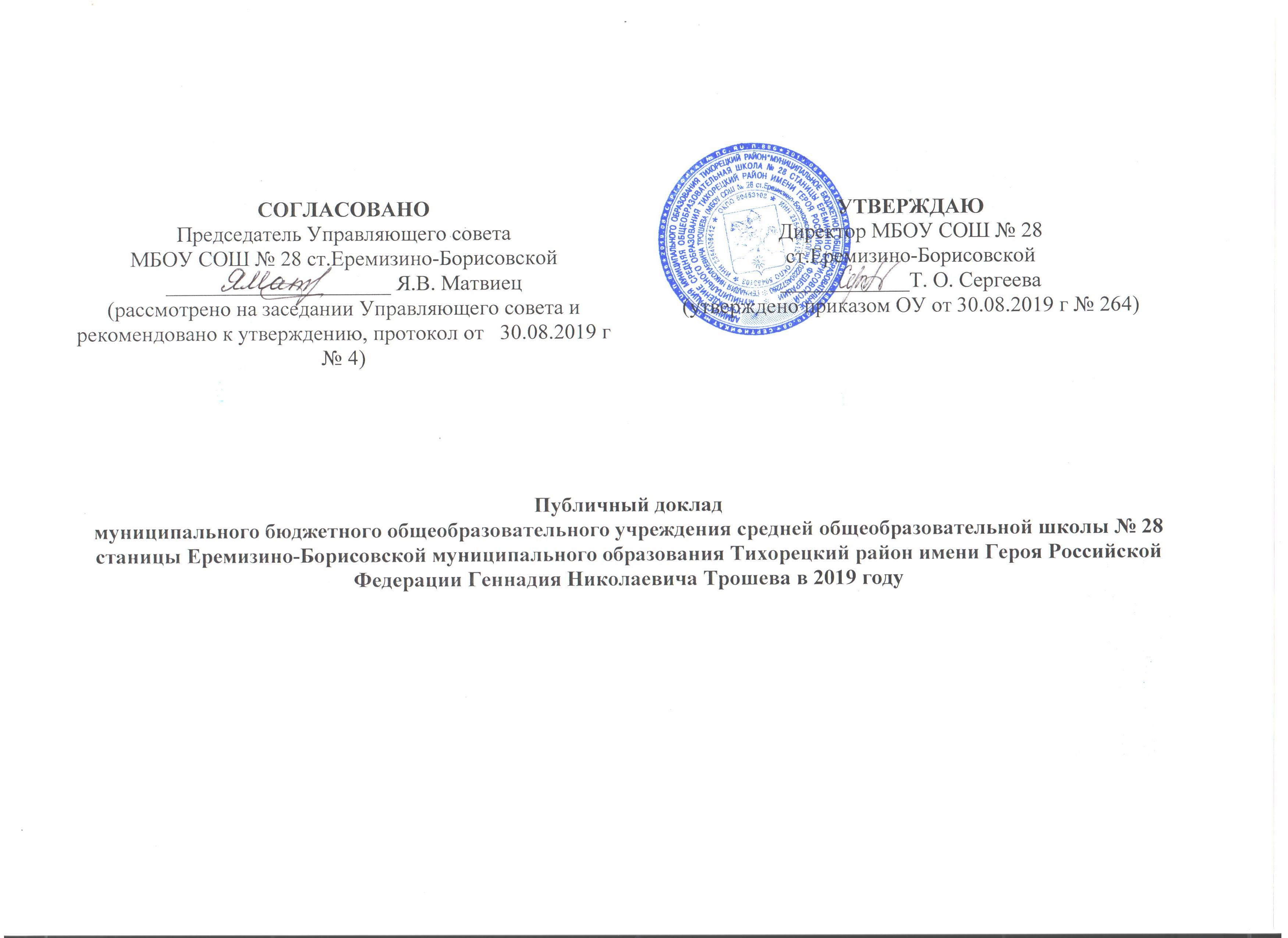 I. Констатирующая часть.II.Аналитическая частьРаздел I. Общие сведения1.1.	Управленческая деятельностьОрганизация образовательного процессаВ работе с учащимися школа руководствуется законом от 29 декабря 2012 года No 273-ФЗ «Об образовании в Российской Федераци», Уставом школы, методическими письмами и рекомендациями Министерства образования, науки и молодежной политики Краснодарского края, управления образования администрации Тихорецкого района, внутренними приказами, в которых определен круг регулируемых вопросов по правам и обязанностям участников образовательных отношений.Реализуемые программы по учебным предметамОбучение  в  школе проводилось  в  одну смену  по  пятидневной  рабочей  неделе.  В анализируемом учебном году в школе был следующий режим занятий:Учебный план.Учебный план школы на 2018-2019 учебный год составлен на основе Федерального закона от 21.12.2012 № 273-ФЗ «Об образовании в РФ»,  на основании необходимых нормативно-правовых документов (ФГОС НОО, ФГОС ООО, ФГОС СОО, ФГОС НОО для обучающихся с ОВЗ, Приказы Министерства образования, науки и молодежной политики Краснодарского края). Учебный план МБОУ школы № 28 обеспечивает выполнение гигиенических требований к режиму образовательного процесса, установленных СанПиН 2.4.2. 2821-10 "Санитарно-эпидемиологические требования к условиям и организации обучения в общеобразовательных учреждениях". В школе реализуются программы начального общего, основного общего и среднего общего образования.Учебный план МБОУ школы № 28 полностью обеспечивает изучение обязательных предметов федерального компонента на всех уровнях общего образования. При составлении учебного плана сохранены основные принципы преемственности и непрерывности, определяющие логику построения учебных программ с учетом возрастающей сложности учебного материала, учитывающие возрастные особенности учащихся.Учебниками школа обеспечена полностью.НАЧАЛЬНОЕ ОБЩЕЕ ОБРАЗОВАНИЕ           В начальной школе было сформировано 4 класса-комплекта. Все классы начальной школы занимались по ФГОС НОО: - учебные занятия проводились по 5-дневной учебной неделе и только в первую смену. Обучение в первом классе осуществлялось с соблюдением следующих дополнительных требований:           использовался «ступенчатый» режим обучения в первом полугодии (в сентябре, октябре –по 3 урока в день продолжительностью 35 минут каждый, в ноябре, декабре – по 4 урока продолжительностью 35 минут каждый, январь – май – по 4 урока продолжительностью 40 минут каждый);           в середине дня организовывалась динамическая пауза;           обучение проводилось без балльного оценивания знаний обучающихся и домашних заданий;         дополнительные недельные каникулы в середине третьей четверти.Начальное общее образование обеспечивает развитие обучающихся, овладение ими чтением, письмом, счетом, основными умениями и навыками учебной деятельности, элементами теоретического мышления, простейшими навыками самоконтроля учебных действий, культурой поведения и речи, основами личной гигиены и здорового образа жизни. Начальное общее образование является базой для получения основного общего образования.Учебный план начального общего образования реализуется с помощью УМК «Школа России» 2-4 классы, УМК «Планета знаний»- 1 класс.Предмет «Физическая культура» ведется по 3-часовой программам В. И. Ляха 2- 4 классы, Т. С. Лисицкой и Л. А. Новиковой- 1 класс. Предмет «Музыка» - по программе Г.П.Сергеевой, Е.Д.Критской, Т.С.Шмагина во 2-4 классах, Т. И. Баклановой в 1 классе. «Изобразительное искусство» - по программе Б.М.Неменского во 2-4 классах, Н. М. Сокольниковой в 1 классе. Все три предмета ведутся по программам и учебникам, разработанным в соответствии с Федеральным государственным образовательным стандартом.          В IV классе в учебный план включен курс «Основы религиозных культур и светской этики». Предмет «Основы религиозных культур и светской техники» в IV классе состоит из модуля «Основы православной культуры», выбранного родителями обучающихся.ОСНОВНОЕ ОБЩЕЕ ОБРАЗОВАНИЕII уровень – основное общее образование (сформировано 6 классов-комплектов). Основное общее образование обеспечивает освоение обучающимися образовательных программ основного общего образования, условия становления и формирования личности обучающегося, его склонностей, интересов и способностей к социальному самоопределению.В 2018-2019 учебном году в учащиеся 5-9 классов обучались в соответствии с ФГОС ООО. Учебный план 5-9х классов сформирован в соответствии с ФГОС ООО, предусматривает обязательную часть учебного плана и часть формируемую участниками образовательных отношений. При соблюдении всех необходимых предметов Федерального компонента региональная специфика учебного плана и компонент образовательной организации представлены следующими предметами:- кубановедение – 5-9 классы по 1 часу;- ОДНКНР - 5  класс 1 час;- обществознание – 5 класс 1 час;- география – 6 класс 1 час;- русский язык – 7,8 классы по 1 часу;- технология- 8 класс 1 час.В качестве учебного предмета «Иностранный язык» в V – IX классах изучается немецкий язык. Учебный предмет «Математика» в VII -IX классах разделен на два предмета «Алгебра» и «Геометрия». Учебный предмет «История» в IX классе состоит из двух модулей: «Всеобщая история» и «История России». Учебная область «Искусство» в V – VIII классах представлена двумя предметами: «Музыка» и «ИЗО», каждый предмет преподается отдельно по 1 часу. УМК по всем предметам имеются полностью. СРЕДНЕЕ ОБЩЕЕ ОБРАЗОВАНИЕIII уровень – среднее общее образование, является завершающим этапом общеобразовательной подготовки, обеспечивающим освоение обучающимися образовательных программ среднего общего образования, развитие устойчивых познавательных интересов и творческих способностей обучающихся, формирование навыков самостоятельной учебной деятельности на основе дифференциации обучения. Среднее общее образование является основой для получения среднего профессионального и высшего профессионального образования.В соответствии с запросами родителей сформированы 10-11 классы универсального обучения.В 2018-2019 учебном году в учащиеся 10 класса обучались в соответствии с ФГОС СОО.В качестве учебного предмета «Иностранный язык» в X – XI классах изучается немецкий язык. Учебный предмет «Математика» в X – XI классах разделен на два предмета «Алгебра и начала анализа» и «Геометрия.Вариативная часть учебного плана в X классе представлена элективными курсами:  обучение написанию сочинений различных жанров, практикум по математике,  деловое общение,   трудные вопросы изучения истории России - по 1 часу. Вариативная часть учебного плана в XI классе представлена элективными курсами:  обучение написанию сочинений различных жанров, практикум по математике,  правоведение - по 1 часу. Вариативная часть учебного плана предоставляет детям широкие возможности дополнительного образования в соответствии с их пожеланиями и интересами, учитываются в большей мере склонности детей, ведется профориентационная работа.Учебный план на 2018-2019 учебный год выполнен, также выполнены все учебные программы в их практических и теоретических частях.Школа, работает в соответствии с Программой развития муниципального бюджетного общеобразовательного учреждения средней общеобразовательной школы№28 станицы Еремизино-Борисовской, сроки ее реализации: 2017 – 2021 гг.  Организация урочной деятельностиОрганизация урочной деятельности строилась в 2018-2019 учебном году на следующей основе:- расписание учебных занятий составлялось с учетом целесообразности организации УВП, создания необходимых условий для обучающихся разных возрастных групп, дневной и недельной динамики работоспособности учащихся, включало в себя все образовательные компоненты, представленные в Учебном плане школы.Формы организации учебного процесса:Уроки (классно-урочная форма);Лекции, семинары, практикумы;Консультации;Индивидуальные и групповые занятия;Олимпиады, конкурсы;Предметные недели;Открытые уроки.Для предупреждения переутомления и сохранения оптимального уровня работоспособности обучающихся в течение недели в расписании предусматривался облегченный учебный день.        В течение года велась внеурочная деятельность в рамках ФГОС НОО, ООО, СОО (1-10 классы). Внеурочная деятельность проявлялась в таких формах, как экскурсии, кружки, соревнования, поисковые и научные исследования, клубы, секции. Педагоги создавали сферу полезной занятости учащихся во второй половине дня, которая способствовала обеспечению удовлетворения личных потребностей ребёнка.Школа работала   как единое образовательное пространство, где взаимодействуют педагоги, дети и их родители.Преемственность осуществлялась по направлению:1.Выпускник начальных классов - ученик 5 класса:Посещение уроков в 4 классах учителями-предметниками и будущими классными руководителями.Посещение уроков в 5 классах учителями начальной школы.Сотрудничество классных руководителей 1, 4, 5 классов.Совместная подготовка тестов и контрольных работ для учащихся 4 классов как залог успешного формирования 5-х классов.На начало 2019-2020 учебного года сформирован 1 первый класс. В рамках проведенной подготовки к школе значимым было знакомство с родителями и детьми, которое можно оценить как положительное.        В школе в 2018-2019 учебном году насчитывалось 12 классов. Количество обучающихся составляло 198 человек.Статистика по школеВажным аспектом деятельности школы является предупреждение неуспеваемости учащихся, работа с «пропускающими». В этом направлении проводилась целенаправленная работа: социальный педагог школы проводила беседы с неуспевающими и часто пропускающими уроки, беседы с родителями, посещения семей.На каждого неуспевающего или часто пропускающего ученика заведены листы индивидуальной работы, где отмечается вся деятельность классных руководителей, учителей-предметников, администрации в отношении данного ученика. Усилия педколлектива, Совета профилактики также были направлены на работу с детьми, имеющими пропуски занятий по неуважительной причине. Необходимо отметить работу в этом направлении классного руководителя 2а класса Лучко С. В., 5а класса Кобриной О. В. и 7а класса Удот С. В. Следует отметить, что своевременно реагируют на негативные явления в этом направлении работы большинство классных руководителей.1.2. Общая характеристика социума и ученического коллективаШкола является образовательно-культурным центром сельского поселения  и является единственным общеобразовательным учреждением, что  позволяет, несмотря на общие тенденции к снижению количества учеников, сохранять численность учащихся и классов-комплектов:Движение учащихся в 2018-2019 учебном году:При организации работы школы учитывается образовательный уровень семей (всего 2 семьи, в которых родители имеют высшее образование (Пошкурлат, Матвиец), 17 семей, в которых хотя бы один родитель имеет высшее образование и 53 семьи, в которых родители не имеют никакого образования, кроме школы). Большинство родителей  предъявляют высокие требования к образованию детей, стремятся дать ребенку образование не только соответствующее государственным образовательным стандартам, но и развивающее и реализующее его индивидуальные способности и интересы, но при этом сами отказываются принимать участие в образовании и развитии своих детей, считая, что это обязанность учителя, а не родителя. При этом есть много  семей, которые безразлично относятся к образованию своих детей. Однако школа предоставляет равное, полноценное образование для всех категорий детей, старается нивелировать неблагоприятные факторы окружающей среды, ответить на запросы всех социальных групп семей, индивидуализировать процесс обучения с учетом уровня мотивации разных групп учащихся.1.3. Кадровое обеспечение образовательного процессаХарактеристика учительских кадровАнализ диаграммы показывает, что в школе недостаточное количество учителей, имеющих высшую и первую категории. Необходимо активизировать работу по аттестации педагогических работников на первую квалификационную категорию учителей, не имеющих квалификационную категорию, так как учительский потенциал находится на достаточно высоком уровне. Характеристика административно-управленческого персоналаШкола укомплектована педагогическими кадрами, уровень образования педагогических работников соответствует требованиям занимаемых должностей. Учителя владеют современными педагогическими образовательными технологиями, повышают свою педагогическую компетентность, участвуют в методических вебинарах и семинарах разных уровней, проводят открытые уроки, дают мастер-классы. Педагогические работники школы своевременно проходят курсовую подготовку, повышают своё мастерство, участвуют в аттестации на квалификационные категории.Повышение   квалификации   педагогических   работников   осуществляется на   основе перспективного  плана  курсовой  подготовки  с  учётом  запросов  педагогов,  результатов  их педагогической деятельности, с учётом целей и задач, стоящих перед образовательным учреждением. Необходимым  условием  функционирования  школы  в  новых  условиях  является  подготовка педкадров в области работы с обучающимися с ОВЗ. Все педагогические работники школы прошли КПК по работе с обучающимися,  имеющими ОВЗ.Основные направления повышения квалификации педагогических работников школы:Совершенствование теоретических знаний в области педагогики и психологии.Совершенствование технологической подготовки учителей, в том числе в области информационно-коммуникационных технологий.Совершенствование методической подготовки учителей в условиях модернизации системы образования, переходы на новые образовательные стандарты.Приобретенные знания в области ИКТ педагоги используют при разработке программ и проведении занятий предпрофильной подготовки.Задача школы в кратчайшие сроки обеспечить полную укомплектованность кабинетов для осуществления полноценной образовательной деятельности.1.4. Информационно – техническое оснащениеХарактеристика информационно-технического оснащенияМатериально-техническая база школы соответствует действующим санитарным, строительным, противопожарным нормам и правилам, позволяет реализовать в школе образовательные программы, сохранять и поддерживать здоровье учащихся, проводить диагностику и коррекцию физического и психического здоровья детей.школе имеется 1 компьютерный класс, где ведется обучение учащихся информатике. Локальная сеть в данном классе объединяет 12 компьютеров. В 12 учебных кабинетах имеется возможность работы с мультимедийной техникой и персональными компьютерами. Компьютерная техника также установлена в кабинетах администрации, приемной,  библиотеке. Выход в Интернет возможен во всех учебных кабинетах, администрации и библиотеки, что позволяет учителю-предметнику в полной мере реализовать свою творческую активность, поработать в электронном журнале.кабинетах имеются современные необходимые для учебно-методические комплекты, печатная продукция для обеспечения достижения учащимися требований Государственного стандарта общего образования; требований к подготовке выпускника, сформулированных в образовательном учреждении с учетом особенностей реализуемых образовательных программ.С каждым годом улучшается оснащение школы компьютерной техникой. Так, в текущем учебном году уже все учебные кабинеты (100%) оснащены компьютерами. Количество обучающихся на 1 компьютер составляет менее 6 человек, что говорит о достаточном оснащении школы компьютерами.Раздел II.	Анализ работы школы2.1. Создание условий для сохранения и укрепления здоровья обучающихсяАнализ деятельности по пути воспитания здорового образа жизни учащихсяЗа 2018-2019 учебный год была проведена следующая работа: проведены общешкольные родительские собрания по темам формирования здорового образа жизни подрастающего поколения;в начале учебного года оформлены «листки здоровья» в классных журналах;произведены записи в журналах инструктажа по технике безопасности;составление расписания занятий проводится с учётом требований СанПина;в предметных кабинетах имеются «зелёные зоны»;перед началом учебного года проведены замены ламп освещения в учебных кабинетах;соблюдается режим проветривания кабинетов;проведены Дни здоровья;проведение ремонтных работ строго регламентируется в связи с летним оздоровительным лагерем;сотрудники лагеря ежедневно проводят инструктажи по технике безопасности;ведётся строгое наблюдение за соблюдением санитарно-гигиенического режима и  техники безопасности в летнем оздоровительном лагере.рамках оздоровительной компании в течении года проводилась вакцинация учащихся. Были закуплены медицинские аптечки в учебные кабинеты. Сотрудники школы проходят диспансеризацию. Ежегодный медицинский осмотр сотрудников школы проводится ежегодно в мае. При анализе работы обратим внимание на посещаемость. Пропущено количество дней, в том числе по болезниВ	течение учебного года несчастных случаев с детьми не зарегистрировано. Работу по укреплению здоровья необходимо продолжать, находить новые формы работы.Заболеваемость сотрудников по годамВ этом году в общем увеличилось  количество дней, пропущенных сотрудниками по болезни на 46 дней.2.2. Статистика и качество обученияУчебно-воспитательный процесс – это творческий процесс. Ведь каждый урок или внеклассное мероприятие - это творчество учителя и учеников, а результат данного процесса во многом зависит от педагогов школы: с каким настроением придёт учитель на урок, что новенького он готовит для своих учеников и хотят ли они это принять. К сожалению, не все ученики готовы к сотрудничеству с учителями; таких учеников мы чаще всего называем слабоуспевающими или трудными. В этом году большая работа была проведена со слабоуспевающими обучающимися: индивидуальные беседы с родителями, детьми, классные собрания.Качество знаний и успеваемость2018-2019 учебный годВ течение года с неуспевающими учащимися проводилась целенаправленная работа по преодолению неуспеваемости, и данная работа привела к положительному результату. Все учащиеся переведены в следующий класс. 4 ученика получили по итогам года Похвальные листы.Выводы: по сравнению с прошлым учебным годом понизился % успеваемости на 1,1%; понизилось  качество знаний по школе на 3,2 %, в начальной школе  - на 4,3 %; в 5-9 классах понизилось - на 9,3%, в 10-11 классах качество повысилось на   25%.Из таблицы видно, что в школе  в течении трех лет идет стабильное снижение качества образования в общем по школе и в 2-9 классах.Но следует обратить внимание, что качество образования на уровне СОО стабильно растет, что говорит о более осознанном выборе  дальнейшего образовательного пути обучающимися  9 классов, а также о качественной информационно-разъяснительной работе со всеми участникам образовательного процесса.Результаты успеваемости в начальной школеНа начало 2018 –2019 учебного года в начальной школе обучалось 75  обучающихся, к концу учебного года - 75.В этом  учебном году перед начальной школой стояли следующие задачи:Продолжить работу по изучению учебно – методической документации по модернизации начальной школы c переходом на новые стандарты.Изучить и внедрить новые технологии в педагогическую деятельность учителей для раскрытия творческого потенциала учащихся.Организовать работу по преемственности и перспективности изучения математики, русского языка.Продолжить работу по физическому воспитанию с обучающимися, внедрять активно здоровье сберегающие технологии.Отслеживать результаты обучения учащихся, проводить мониторинг и диагностику.Продолжить работу с портфолио учащихся начальных классов.Организовать работу по совершенствованию системы раннего выявления и поддержки способных и одаренных детей, создавая им режим особого благоприятствования  как  на  уроках  через  индивидуализацию  и  дифференциацию обучения, так и во внеурочное время через организацию работы предметных кружков и индивидуальную работу.Обучение велось по государственным программам: УМК «Школа России» во 2-4 классах и «Планета знаний» в 1 классе. Учебно – методические комплекты представляли собой единую систему подачи и обработки учебно – методического материала: программы, календарно – тематическое планирование, учебно – методическое обеспечение. По всем предметам пройдена как теоретическая, так и практическая части учебных программ с учётом корректировки.Занятия были организованы в режиме пятидневной рабочей недели в соответствии с утвержденным учебным планом. Расписание было составлено с учетом санитарных норм. В целях увеличения двигательной активности для учащихся 1-х классов была организована и включена в расписание динамическая пауза продолжительностью 40 минут, которая проводилась после второго урока.Уровень обученности –100% ( 100%). Качество  знаний  - 41,8% (46,1%)Уровень обученности и качество знаний по классам и учителямКачественная успеваемость в разрезе классов за 4 года75 обучающихся в начальной школе овладели программными знаниями, умениями и навыками по всем учебным предметам и переведены в следующий класс. Количественное сравнение обучающихся, окончивших учебный год на «отлично» и на «4» и «5» за 3 года1-а класс19 обучающихся  перешли во 2 класс.  1 обучающийся, Коршунов Александр переведен в 1 класс в соответствии  со специальной индивидуальной программой развития обучающихся с тяжелыми множественными нарушениями развития. Программный материал по всем предметам усвоен. Основные проблемы – недостаточный контроль со стороны родителей, неустойчивое внимание обучающихся на уроках. Есть слабоуспевающие обучающиеся: 8 чел.2-а класс18 обучающихся перешли в 3 класс. Программный материал по всем предметам усвоен. Уровень обученности 100%, качество знаний- 44,4%, на «отлично» закончили учебный год 0 человека, на «4» и«5»-8 человек, с одной «3»- нет. Основные проблемы – недостаточный контроль со стороны родителей, неустойчивое внимание обучающихся на уроках. Слабоуспевающие обучающиеся: 5 чел.3а класс22 обучающихся переведены в 4 класс. Программный материал по всем предметам усвоен. Уровень обученности 100%, качество знаний-40,9%, на «отлично» закончили учебный год 3 человек, на «4» и «5»- 6 человек, с одной «3» - 0 человек. Основные проблемы – недостаточный контроль со стороны родителей, неустойчивое внимание обучающихся на уроках. Слабоуспевающие обучающиеся: 2 чел.4-а классВсе 15 обучающихся перешли в 5 класс. Программный материал по всем предметам усвоен хорошо. Уровень обученности 100%, качество знаний-40%, на «отлично» закончили учебный год 0 человека, на «4» и «5»-6 человек. Основные проблемы – недостаточный контроль со стороны родителей, неустойчивое внимание обучающихся на уроках. Слабоуспевающие обучающиеся: 7 чел.По всем проверкам составлены отчёты и справки, результаты проанализированы, доведены на методическом объединении учителей начальных классов до каждого учителя, даны рекомендации по коррекции знаний обучающихся.Анализ посещённых уроков показал, что:учителя начальной школы на достаточном уровне владеют технологиями личностно - ориентированного обучения;большинство учителей уверенно и профессионально владеют учебным материалом, обеспечивая выполнение стандарта образования по всем предметам;на уроках создаётся ситуация успеха, поощряется творчество обучающихся.Следует  отметить,  что совместная  работа всех учителей  начальных  классов способствовала выполнению  задач, стоящих перед начальной школой в этом учебном году.МОНИТОРИНГкачества образования  учителей-предметниковНаряду с успехами необходимо решить следующие вопросы:- продолжить   работу   по   формированию   учебно-универсальных   действий   и исследовательских умений у младших	школьников;       - совершенствовать работу с высокомотивированными и слабоуспевающими обучающимися;       -  продолжить просветительскую работу с родителями по вопросам обучения и воспитания, систематически знакомить их с результатами обучения и достижениями учащихся, разработать тематику классных собраний на основе родительского запроса.Анализ успеваемости и качества знаний основной школыпо итогам 2018-2019 учебного годаНа начало года в 5-9  классах обучалось 116  учащихся, на конец учебного года -115 учащихся Уровень обученности –99,1% (100%).Качество  знаний  - 21,7% (31%) Уровень обученности и качество знаний по классам и классным руководителямКачественная успеваемость в разрезе классов за уровень ООО  Выводы:114 обучающихся 5-9 классов овладели программными знаниями, умениями и навыками по всем учебным предметам и переведены в следующий класс.  Оглы Руслан, обучающийся 8а класса, в 8 касс переведен условно. Уровень обученности 5-9 классы – 99,1%. Неуспевающий – 1. Количественное сравнение обучающихся, окончивших учебный год на «отлично» и на «4» и «5» за 3 года5-а класс21 обучающийся переведены в 6а класс. Программный материал по всем предметам усвоен. Уровень обученности 100%, качество знаний-33,3 %. На «отлично» закончили учебный год 3 человека, на «4» и «5»- 4 человек. Слабоуспевающие обучающиеся: 9 чел.6-а классВсе 16 обучающихся перешли в 7а класс. Программный материал по всем предметам усвоен. Уровень обученности 100%, качество знаний-0 %. На «отлично» закончили учебный год 0 человек, на «4» и «5»-0 человек. Слабоуспевающие обучающиеся: 15 чел.6-б классВсе 17 обучающихся перешли в 7б класс. Программный материал по всем предметам усвоен. Уровень обученности 100%, качество знаний-17,6%. На «отлично» закончили учебный год 0 человек, на «4» и «5»- 3 человека, с одной «3»-5 человек. Слабоуспевающие обучающиеся: 6 чел.7-а класс22 обучающихся перешли  в 8а класс. Программный материал по всем предметам усвоен. Уровень обученности 95,7%, качество знаний-17,4%. На «отлично» закончили учебный год 0 человек, на «4» и «5»-4 человек, с одной «3»-1 человек. Неуспевающий-1, Оглы Руслан. Слабоуспевающие обучающиеся: 9чел.8-а классВсе 18 обучающихся перешли в 9а класс. Программный материал по всем предметам усвоен. Уровень обученности 100%, качество знаний-22,2%. На «отлично» закончили учебный год 0 человек, на «4» и «5»-4 человека, с одной «3»-2 человека. Слабоуспевающие обучающиеся: 5 чел.            9-а класс           Все 20 обучающихся допущены к ГИА. Программный материал по всем предметам усвоен. Уровень обученности 100%, качество знаний-35.0%. На «отлично» закончили учебный год 3 человека, на «4» и«5»- 4 человека, с одной «3»-1 человек. Слабоуспевающие обучающиеся: 6 чел.Анализ успеваемости и качества знаний средней школыпо итогам 2018-2019 учебного годаНа начало года в 10-11  классах обучалось 8  учащихся, на конец учебного года -8 учащихся Уровень обученности –87,5% (100%).Качество  знаний  - 62,5% (37,5%) .Уровень обученности и качество знаний по классам и классным руководителямКачественная успеваемость в разрезе классов за уровень СОО Выводы:7  обучающихся 10-11 классов овладели программными знаниями, умениями и навыками по всем учебным предметам и переведены в следующий класс (5-допущены к ГИА). Уровень обученности 10-11 классы – 87,5%. Неуспевающий- 1 (Михайлов Сергей). Количественное сравнение обучающихся, окончивших учебный год на «отлично» и на «4» и «5» за 3 года10-а класс2  обучающихся переведены в 11а класс. Программный материал по всем предметам усвоен. Уровень обученности 66,7%, качество знаний- 0 %. На «отлично» закончили учебный год 0 человек, на «4» и «5»- 0 человек. Слабоуспевающий -1.11-а классВсе 5  обучающихся допущены к ГИА. Программный материал по всем предметам усвоен. Уровень обученности 100%, качество знаний-100%. На «отлично» закончили учебный год 1 человек, на «4» и«5»-4 человека, с одной «3»-0 человек. Слабоуспевающие обучающихся - нет.Уровень усвоения образовательных программ (средний балл в соответствии с годовыми отметками, полученными учащимися на каждом уровне)По всем проверкам составлены отчёты и справки, результаты проанализированы, доведены на методическом объединении учителей предметников до каждого учителя, даны рекомендации по коррекции знаний обучающихся.Наряду с успехами необходимо решить следующие вопросы: продолжить работу по формированию учебно-универсальных действий школьников;совершенствовать работу с высокомотивированными и слабоуспевающими обучающимися;         - продолжить просветительскую работу с родителями по вопросам обучения и воспитания, систематически знакомить их с результатами обучения и достижениями учащихся, разработать тематику классных собраний на основе родительского запроса.Основными причинами снижения качества знаний является:-  в большинстве своем учителя придерживаются традиционной системы обучения, не в системе применяются современные педагогические технологии;- недостаточная воспитательная работа классных руководителей с родителями  обучающихся;-  пропуски уроков по болезни;- снижение уровня учебной мотивации обучающихся, при усложняющемся материале.Рекомендации:-учителям  необходимо активизировать работу над повышением качества обучения и степени обученности учащихся, грамотно строить методическую работу;классным руководителям, совместно с учителями- предметниками провести работу по построению индивидуального графика ликвидации пробелов обучающимися, имеющими пропуски;- классным руководителям спланировать работу с родителями, которые мало уделяют времени воспитанию и обучению своих детей.2.3. Анализ Всероссийских проверочных работВ течение 2018-2019 учебного года   были проведены Всероссийские проверочные работы: в 4 классе - по русскому языку, математике и окружающему миру; в 5-м классе – по русскому языку, математике, истории и биологии; в 6-х классах – по русскому языку, математике, биологии, географии, истории, обществознанию, в 7 классе – по русскому языку, математике, биологии, географии, истории, обществознанию, физике; в 11 классе – по химии, биологии, физике, истории, немецкому языку, географии. Работы выполняли:  13 учащихся четвёртого класса,  18 учащихся 5-го класса, 30 учащихся 6-х классов, 20 учащихся 7-го класса  и 5 учащихся 11 класса. С работами справились  не все ученики.Мониторинг результатов Всероссийских проверочных работ (общий)11 класс7 класс    6-е классы5 класс4 классСледует обратить внимания, что уровень выполнения ВПР в 4, 5 (биология, история), в 11 (немецкий язык, география, биология, история) классах - высокий, в 5 (русский, математика),  6,7, 11 (химия, физика) классах -  низкий. Особое внимание следует обратить на предмет «Математика» 5-7 классы,  качество знаний по которому составляет от 11,8 % до 28,6%, по русскому языку в 5-7 классах – качество от 11,1 % до 29,4%, по истории в  6-7 классах – качество от 14,8 % до 15,8%, по биологии в  6-7 классах – качество от 6,3 % до 14,3%, по географии в  6-7 классах – качество от 0 % до 17,2%, по обществознанию в  6-7 классах – качество от 10,5 % до 10,7%, по физике в  7 классе – качество 11,8 %. Эти предметы являются обязательными при прохождении государственной итоговой аттестаций, а  география ещё и один из предметов наиболее часто выбираемый для прохождения ГИА, уровень же подготовки по ним на данном этапе очень низкий. При этом следует обратить внимание на то, что качественная успеваемость по ВПР  почти по всем предметам выше, чем качественная успеваемость по этим же предметам по итогам года ( за исключение  математики и русского языка  в 4 классе, истории и биологии в 5 классе), что говорит о необъективности выставления текущих отметок обучающимся.МОНИТОРИНГ ВПРСравнительный анализ ВПР  по классам обучения,  по годам обучения и в разрезе классов представлен в приложениях 1-10  к данному анализу в виде таблиц и диаграмм.С цель повышения качества преподавания предметов в школе необходимо:- усилить ВШК за работой учителей начальных классов и учителей-предметников;- провести совместные ШМО с учителями –предметниками, с целью выявления затруднений и составления общего плана работы по повышению качества образования;- запланировать и осуществить взаимопосещения уроков как учителями начальных классов, так и учителями –предметниками с целью оказания методической взаимопомощи;- провести в сентябре 2019 года входные контрольные работы по предметам ВПР и литературному чтению (работа с текстом) во 2-4 класса по предметам ГИА в 5-11 классах;- составить по итогам входного контроля планы рабы по повышению качества образования  по предмету и индивидуальные планы работы по оказанию адресной помощи обучающимся имеющим затруднения в обучении.Причинами снижения успеваемости явились:        - низкий индекс социального благополучия школы как в целом, так и в разрезе классов;слабая память у детей;недобросовестное отношение обучающихся к учёбе, отсутствие контроля со стороны некоторых родителей;низкая мотивация к обучению у обучающихся, низкий уровень сформированности организационных умений: обучающиеся плохо представляют себе цели и задачи учебной деятельности, не могут предвидеть результаты своей деятельности, нет стремления быть успешным в учебной деятельности (отсутствует заинтересованность в получении хороших отметок, вполне устраивают удовлетворительные);небрежность и недобросовестность в выполнении учебных обязанностей обучающимися;невыполненные или частично выполненные домашние задания (наблюдения и исследования качества знаний учащихся показывают, что домашнее задание в повышении качества знаний учащихся занимает не последнее место);внутренняя личностная позиция – нежелание учиться. В силу разных причин их интересы находятся за пределами образовательного учреждения. Школу они посещают безо всякого желания, на уроках избегают активной познавательной деятельности, к поручениям учителей относятся отрицательно.         В перспективе учителям необходимо:совершенствовать работу на уроке по развитию внимания, памяти и орфографической зоркости у обучающихся; эффективнее планировать повторение тех правил, при применении которых обучающиеся допускают ошибки; продумывать индивидуальную работу как на уроке, как и во внеурочное время, направленную на ликвидацию пробелов в знаниях обучающихся;продумывать индивидуальную работу с обучающимися (как на уроке, так и во внеурочное время), направленную на выявление пробелов в знаниях обучающихся и своевременную их ликвидацию;эффективнее планировать повторение тех разделов и тем, которые входят в перечень тем для итоговой аттестации;использовать новые образовательные технологии с целью повышения качества знаний и успеваемости обучающихся.поддерживать уверенность учащихся в собственных силах, вырабатывая позитивную самооценку.помочь учащимся осознать необходимость получения новых знаний;развивать ответственность;поставить классы с низким качеством знаний по русскому языку и математике на контроль в будущем учебном году.Анализ промежуточной аттестации позволяет сделать вывод о том, что основная масса обучающихся начального общего, основного общего и среднего общего образования усвоила образовательные программы по русскому языку, математике, биологии, физике, обществознанию и географии. Результаты итогов промежуточной аттестации были обсуждены на педсовете, заседаниях ШМО. Одна из основных задач педагогического коллектива на следующий учебный год – работа по повышению качества.  Исходя их полученных данных и основываясь на ИСБШ, видно что в перспективе повышение качества знаний будет очень проблематичным, т. к. мотивация к получению качественного образования отсутствует как у самих обучающихся, так и у их родителей (законных представителей). Главной задачей школы  в данных условиях является сохранение уровня качества знаний и повышения уровня мотивации к обучению ( в первую очередь родительской общественности) путем привлечений родителей к участию в учебно-воспитательном процессе (проведение общешкольных родительских собраний, посвященных качеству образования, малых общешкольных родительских собраний (группы родителей с высокой/низкой мотивацией), привлечение родителей для участия в ГИА, промежуточной аттестации (ВПР, КДР/МДР/ШДР, Итоговой сочинение и устное собеседование  и т. д.) в качестве общественных наблюдателей.       К итоговой аттестации были допущены 25 выпускников. Экзамены сдали положительно не все обучающиеся: Коломиец С., Полетаева А. - «2» ОГЭ по русскому языку, пересдали в резервный день.    Аттестаты получили 25 выпускников. Один выпускник получил свидетельство об обучении.2.4. Анализ Государственной итоговой аттестации    (прилагается)2.5. Анализ внутришкольного контроляВнутришкольный контроль проводился в 2018-2019 учебном году с целью:оказания методической помощи, совершенствования и развития профессионального мастерства учителей;взаимодействия администрации и педагогического коллектива, ориентированное на совершенствование педагогического процесса;Методы, которые были использованы в процессе контроля:наблюдения;проверки;собеседования, индивидуальные беседы, посещение уроков, внеклассных мероприятий;диагностика.Основными элементами контроля явились:состояние преподавания учебных предметов в соответствии с ФГОС;ведение школьной документации;выполнение учебных программ;подготовка и проведение промежуточной аттестации;выполнение решений педагогических советов и совещаний.Административный контроль проводился по плану, осуществлялся:фронтальный (контроль за работой пед.кадров)текущий – (оценка результатов образования в 2-11-х классах)итоговый – (оценка результатов образования в 2-11-х классах за 1,2 полугодия, год)классно-обобщающий (в 1, 5, 8, 10 классах)персональный контроль (молодые специалисты, вновь поступившие учителя, аттестующиеся учителя),тематический (обеспеченность учащихся учебной литературой, состояние школьной документации, контроль календарно-тематического планирования и программ, организация работы занятий внеурочной деятельности, посещаемость занятий учащимися, организация физкультурно-оздоровительной работы, состояние нормативно-правовой базы школы, проведение итоговой аттестации).Рабочие программы и календарно-тематические планы соответствовали требованиям и сдавались в срок большинством педагогов. Замечания, в основном, касались планирования текущих проверочных работ, прохождения практической части программы. Все замечания устранялись в срок.течение года проверялись классные журналы, журналы внеурочной деятельности и электронные журналы. При проверке классных электронных журналов отслеживались:правильность, аккуратность, своевременность заполнения;своевременность прохождения программы;выполнение программы, практической её части;объективность оценивания учащихся.Проверка показала, что правильно и своевременно заполняют журналы более 90% учителей. После сделанных замечаний все учителя старались исправить недочёты и учесть данные администрацией рекомендации.Проверка состояния тетрадей в течение учебного года показала, что во всех классах и по всем предметам ведутся тетради, домашние работы выполняются. Объем домашних заданий соответствует нормам. Орфографический режим соблюдается. Количество диктантов, контрольных работ соответствует календарно-тематическому планированию. Но в тоже время не все учащиеся ведут тетради аккуратно, выполняют домашнюю работу, работу над ошибками, забывают тетради дома.результате проверки личных дел учащихся установлено, что на каждого учащегося заведено личное дело, личные дела ведутся аккуратно, имеется вся необходимая документация. Классные руководители своевременно вносят в личные дела итоговые оценки, сведения о поощрении учащихся. Были даны рекомендации внимательно заполнять личные дела учащихся, не допускать исправлений.рамках внутришкольного контроля были проведены контрольные срезы, административные контрольные работы и диктанты, а также проверка техники чтения, выполнение заданий ВПР. Анализируя результаты контрольных срезов, можно сделать вывод, что в основном учащиеся 2-8, 10 с предложенными заданиями справились.Учителям - предметникам после проведения срезов были даны следующие рекомендации:усилить работу по формированию у детей грамотного письма, особое внимание обратить на обучение разным видам разбора, вычислительных навыков, воспитанию добросовестного отношения к учению, используя личностно-ориентированный подход и современные педагогические технологии.каждому учителю тщательно проанализировать работы учащихся и наметить план работы с детьми, не справившимися с предложенными заданиями, со слабоуспевающими учениками.продолжить работу над главной задачей школы – повышение качества знаний учащихся.по посещенным урокам хотелось бы также отметить, что учителя в системе проводят работу по формированию УУД: выделения главного, умения сравнивать, давать полные ответы на поставленные вопросы, анализировать. Большая часть уроков проходит в оптимальном режиме, части урока логически связаны друг с другом. Также в большинстве случаев прослеживается отработка учебных действий между учителями и обучающимися. Имеет место и то, что далеко не все обучающиеся заинтересованы происходящим на уроке. Учителя испытывают затруднения в организации деятельности обучающихся с низкой мотивацией.По итогам посещения уроков даны рекомендации:эффективно внедрять личностно-ориентированные и мультимедийные технологии;рационально использовать учебное время урока;классным руководителям продолжить работу по формированию классного коллектива;учитывая возрастные особенности обучающихся использовать разные формы работы на уроке.По результатам всех видов контроля были составлены аналитические справки, результаты обсуждались на педсоветах, заседаниях ШМО учителей начальных классов и учителей- предметников, даны рекомендации.ходе контроля установлено:формы и методы контроля соответствуют задачам, которые ставил педагогический коллектив школы на учебный год,вся необходимая документация для организации учебно-воспитательного процесса в школе имеется и ведётся в соответствии с требованиями,учебный план выполнен, образовательные программы (теоретическая и практическая части) по всем предметам выполнены с учётом корректировки;учащиеся подготовлены к продолжению образования,выросла активность учителей, их стремление к творчеству, увеличилось число учителей, использующих в учебном процессе новые образовательные технологии,учителя на уроках развивают у учащихся мышление, речь, волю, нравственность, коммуникативность и т.д.,учителя используют дифференцированный подход в обучении учащихся, поощряют инициативу и самостоятельность, предлагают задания, развивающие творческое воображение школьников.Задачи на 2019-2020 учебный год следующие:1. работу по организации учебно-воспитательного процесса строить на диагностической основе;шире использовать передовой педагогический опыт по внедрению ФГОС, новые технологии.организовать систематический контроль за качеством преподавания учебных дисциплин с учетом сравнительных результатов промежуточной, итоговой аттестации и качеством знаний за год;постоянно проверять выполнение всех планов работы школы и принимаемых управленческих решений;диагностировать состояние учебно-воспитательного процесса, создавать обстановку заинтересованности, доверия и совместного творчества;оказывать помощь учителям в учебно-воспитательной работе и совершенствовании ими педагогического мастерства.2.6. Анализ работы с документацией.течение года была осуществлена проверка нормативно-правовой базы образовательного учреждения, журналов по технике безопасности, электронных классных журналов, журналов по внеурочной деятельности и элективным курсам, личных дел учащихся, тетрадей.Проверка нормативно-правовой базы показала, что в школе имеется необходимая документация для организации учебно-воспитательного процесса, документация соответствует «Закону об образовании в Российской Федерации».результате проверки журналов по технике безопасности установлено, что во всех кабинетах повышенной опасности имеются журналы инструктажа учащихся, памятки и инструкции. У каждого классного руководителя имеются журналы инструктажа учащихся, но записи вносятся не всегда своевременно. Были даны рекомендации привести журналы по ТБ в соответствие с требованиями, регулярно проводить с учащимися инструктаж, своевременно заполнять журналы.результате проверки личных дел учащихся установлено, что на каждого учащегося заведено личное дело, личные дела ведутся аккуратно, имеется вся необходимая документация. Классные руководители своевременно вносят в личные дела итоговые оценки, сведения о поощрении учащихся. Были даны рекомендации внимательно заполнять личные дела учащихся, не допускать исправлений итоговых оценок.результате проверки электронных классных журналов, журналов по внеурочной деятельности и элективным курсам установлено, что заполнение их большинством учителей ведётся в соответствии с инструкцией, показатели по своевременности заполнения, по ведению журналов соответствовали в течение всего учебного года предъявляемым требованиям к ведению классных электронных журналов. Заполнение электронного журнала осуществляется учителями в соответствии с их учебной нагрузкой по тарификации, заполнение изученных на уроках тем ведётся в соответствии с календарно-тематическим планированием.Вместе с тем проверка журналов выявила следующие недостатки:- по отдельным предметам в электронном журнале отмечалась несвоевременное выставление оценок за урок;некоторые учителя несвоевременно выставляют итоговые оценки за контрольные и проверочные работы;несвоевременно заполняются раздел «Домашнее задание».Проверка тетрадей учащихся показала, что у учащихся имеются тетради по всем предметам, учителя проверяют тетради учащихся, соблюдается единый орфографический режим, но в тоже время не все учащиеся ведут тетради аккуратно, выполняют домашнюю работу и работу над ошибками, забывают тетради дома.В 2019-2020 учебном году необходимо:1. Продолжить контроль ведения журналов инструктажей учащихся, наличие необходимой документации в кабинетах повышенной опасности.2. Продолжить контроль личных дел учащихся, осуществлять проверку личных дел учащихся два раза в год.3. Продолжить контроль за соблюдением единого орфографического режима.Продолжить контроль за своевременным заполнением всеми педагогами школы электронного журнала.2.7. Анализ работы с одаренными обучающимися 2018-2019 учебном году велась активная работа с одарёнными учащимися. Появились значительные успехи участия в школьных, муниципальных, региональных и всероссийской олимпиадах. По сравнению с прошлым годом, увеличилось количество обучающихся принимавших участие в школьном и муниципальном этапах Всероссийской олимпиады по общеобразовательным предметам. Анализ проведения школьного и муниципального этапов олимпиады прилагается.Была проведена школьная научно-практическая конференция «Эврика», в которой приняло участие ___ обучающихся, представлено ____ работ. Ребята, защищая свои проекты, выступали с докладами и презентациями по ________________________________________________. Во всех классах велась работа по оформлению портфолио учеников. В течение года обучающиеся школы принимали активное участие в различных интеллектуальных и творческих конкурсах. Все это способствовало повышению мотивации учеников к развитию интеллектуальных и творческих способностей учащихся.Выводы:Анализируя работу за прошедший год, следует отметить, что поставленные задачи перед школой в основном выполнены. Исходя из анализа работы, в 2019-2020 учебном году встают следующие задачи:1. Продолжить активную работу по подготовке учащихся к ЕГЭ;2. Совершенствование системы повторения учебного материала с целью подготовки учащихся 9-ых классов к сдаче ОГЭ;Активизировать работу с одаренными детьми по подготовке их к олимпиадам и научно - практическим конференциям;Организовать работу со слабоуспевающими учащимися;Повышение научно - методического уровня и развитие творческого потенциала учителей;Активно внедрять в преподавание предметов и внеурочную деятельность учащихся естественнонаучного направления современные технологии, в т.ч. инновационное оборудование.Работать над созданием банка открытых уроков и внеклассных мероприятий для обмена опытом.3.1.   Аттестация педагогических работников.Администрация школы проводит постоянную работу по мотивации учителей на повышение уровня их профессионального мастерства, повышение квалификационных категорий.Имеется положительная динамика роста процента учителей с высшей и первой квалификационной категорией и снижение числа учителей, не имеющих категории.Статистика в динамике за 3 годаЗадачами в 2018-2019 учебном году были:-совершенствовать методический уровень педагогов в овладении новыми педагогическими технологиями, моделированию мотивации достижения успеха;-обеспечение теоретической, психологической, методической поддержки учителей;-продолжение работы по обобщению и распространению передового педагогического опыта;- профессиональное становление молодых (начинающих) преподавателей;-повышение качества проведения учебных занятий на основе внедрения новых технологий.соответствии с планом работы была проведена диагностика потребностей кадров в повышении квалификации, составлен план прохождения курсов повышения квалификации, проведено планирование и организация работы по повышению квалификации педагогических работников.Было организовано инструктивно-методическое сопровождение процесса аттестации, которое включало в себя: изучение нормативно-правовых документов по аттестации педагогическими работниками, индивидуальные консультации, методические совещания.В целях объективной оценки уровня профессиональной компетентности были проведены диагностика готовности педагогических работников к аттестации, изучение состояния преподавания предметов у аттестуемых учителей, проведение открытых мероприятий для педагогов школы, представления собственного опыта работы аттестуемыми учителями. Каждый учитель создал портфолио для прохождения аттестации.В	2018-209	учебном	году		было	проведено педагогических экспертиз по повышению квалификационного уровня. Три учителя (учитель музыки,  учитель истории и обществознания, учитель химии) получили первую квалификационную категорию.       В то же время аттестацию на соответствие занимаемой должности прошел учитель русского языка и литературы, математики информатики, начальных классов, технологии. Все 2 педагога не аттестованы, т. к. работают в нашей школе менее 2х лет.Вытекающие из анализа проблемы и актуальные задачиДеятельность МБОУ СОШ № 28 отражает основные направления государственной политики Российской Федерации в области образования в соответствии с Законом РФ «Об образовании», государственными стандартами изучения соответствующих учебных предметов, нормативными документами, Уставом школы.Исходя из анализа деятельности школы, необходимо отметить, что в целом поставленные задачи учебно-воспитательной работы в 2018-2019 учебном году можно считать решенными, цели достигнуты.Показателями успешности работы школы являются:Выполнение закона РФ «Об образовании», решений Правительства Российской Федерации, муниципальных и областных органов управления образованием по вопросам образования в 2018 - 2019 учебном году.Стабильность высокой успеваемости учащихся школы.Выступление учащихся на различных конкурсах, подготовка материалов к конференциям.Успешное поступление выпускников школы в ВУЗы и ССУЗы.Активное участие школы в проведении мероприятиях по аттестации учителей школ.Проведение диагностики по предметам в рамках ВШК и по линии РЦОИ Краснодарского края:- мониторинг метапредметных, предметных и личностных результатов в 4 классе; - выполнение ФГОС в 1 - 10 классах.   Успешная аттестация учителей в течение года.   Постоянное пополнение материально-технической базы школы.   Использование коммуникативно-информационных технологий в управлении и организации учебно-воспитательного процесса.На основе тех проблем, которые выделились в процессе работы, можно сформулировать задачи на будущий 2017-2018учебный год.Приоритетные проблемы школы:Здоровье учащихся - один из основных результатов работы школы.Проблема отсутствия или низкого уровня  мотивации учащихся: невысокий уровеньПроблема материально - финансового обеспечения образовательного процесса в школе.Внедрение ФГОС в средней школе в опережающем режиме (10 класс).Проблема воспитательного взаимодействия.Проблема кадрового потенциала.Задачи:Начальное общее образование.охрана жизни и укрепление физического и психического здоровья детей, обеспечивающих эмоциональное благополучие каждого ребёнка;создание благоприятных условий, обеспечивающих физическое, интеллектуальное и личностное развитие ребёнка;создание развивающей предметно - нравственной среды и условий для разнообразной деятельности детей;внедрение новых педагогических технологий;вовлечение родителей в образовательный процесс, формирование у них компетентной педагогической позиции по отношению к собственному ребёнку.Основное общее образование:обеспечение участия в процессе совершенствования структуры, содержания и технологии основного общего образования в рамках развития образования;      внедрение инновационных образовательных технологий и принципов организации учебного процесса в практику деятельности общеобразовательного учреждения с использованием современных информационных технологий;обеспечение интеллектуального развития детей путём участия в конкурсах, смотрах, спортивных соревнованиях;- конкретная помощь обучающемуся со стороны педагогического коллектива в правильном выборе дальнейшего образования.Расширение связей с окружающим миром, преодоление дефицита общения сельских школьников в рамках образовательного процесса:совершенствовать формы организации образовательного процесса: проведение уроков, занятий старшими обучающимися для младших, проведение разновозрастных уроков с интенсивным общением (работа в парах, группах, защита проектов, организация игровых занятий, соревнований), творческих отчётов, театрализованных представлений, выполнение творческих исследовательских заданий с привлечением родителей, жителей деревни);организовать совместную внеурочную деятельность детей разного возраста: проведение общешкольных дел, создание разновозрастных временных и постоянных объединений для повседневной работы и проведения общешкольных дел.Анализ воспитательной работы школы за 2018–2019 учебный годв МБОУ СОШ № 28 ст.Еремизино-БорисовскойВся воспитательная деятельность школы строится в соответствии с:- Законом РФ «Об образовании»;- Концепцией духовно-нравственного развития и воспитания личности гражданина России;- Указами Президента РФ «О мерах по реализации государственной политики в области образования и науки» и «О мероприятиях по реализации государственной социальной политики».-Концепцией воспитательной системы школы.Концепция воспитательной системы школы выстраивается с ориентацией на модель выпускника как гражданина-патриота, образованного человека, личность свободную, культурную, гуманную, способную к саморазвитию. Такой системный подход позволяет сделать педагогический процесс более целесообразным, управляемыми, самое важное, эффективным. Школа использует свою стратегию и тактику в воспитании, основанную на компетентностном подходе.Главная цель – создание условий для развития личности, ориентированной на общечеловеческие ценности и способной сделать нравственный выбор, нести за него ответственность, найти свое место в социуме. Сегодня очень важно не сформировать, а найти, поддержать, развить Человека в человеке и заложить в нем механизмы саморазвития, саморегуляции и самореализации, помочь молодому человеку жить в мире и согласии с людьми, природой, культурой, цивилизацией. Полноценная реализация этой цели возможна при соблюдении ряда принципов: -   Принцип учета возрастных, гендерных и индивидуальных особенностей детей в воспитании предполагает, что воспитание должно согласовываться с общими законами человеческого развития и строиться сообразно полу, возрасту и иным индивидуальным особенностям ребенка. -    Принцип социального партнерства в воспитании ориентирует всех субъектов воспитания на равноправное сотрудничество, поиск согласия, достижение консенсуса и оптимизацию отношений в интересах развития личности и общества. -    Принцип культуросообразности воспитания предполагает максимальное использование в решении воспитательных задач богатейшего культурного потенциала Волгоградской области, построение воспитательного процесса в соответствии с поликультурностью и многоукладностью жизни области.   -  Принцип воспитания в коллективе подчеркивает, что воспитание, осуществляемое в детско-взрослых общностях различного типа, дает растущему человеку положительный опыт социальной жизни и создает благоприятные условия для позитивно направленных самопознания, самоопределения и самореализации.-    Принцип преемственности в воспитании указывает на непрерывность процесса воспитания (как на уровне поколений, так и на уровне системы образования), на необходимость личностного присвоения воспитанниками культурно-исторических и российских ценностей и традиций. Воспитательные задачи на 2018/2019 учебный год ставились с учётом требований ФГОС, отличительной чертой которых является ориентация системы образования на образовательные результаты, связанные с понимаем развития личности как цели и смысла образования, и формирование социальных и личностных компетенций в целостном процессе обучения и воспитания в школе в результате компетентностного и деятельностного подхода в реализации УВП. В соответствии с методической темой школы воспитательная работа была направлена на формирование у школьников ключевых социальных компетенций, сформулированы следующие задачи:Формирование целостной и научно обоснованной картины мира.Формирование гражданского самосознания, ответственности за судьбу Родины.Формирование духовно-нравственных ориентиров на основе традиционных общечеловеческих ценностей.Развитие креативности как черты личности.Помощь в осознании собственного Я, в самореализации.Физическое развитие учащихся, формирование навыков здорового образа жизни, личной гигиены.Консолидация и координация деятельности школы, семьи, общественности в духовно-нравственном воспитании детей.Развитие форм ученического самоуправления.Для решения поставленных задач в  МБОУ СОШ № 28 ст. Еремизино-Борисовской был разработан план воспитательной работы на 2018/2019 учебный год, направленный на создание условий для реализации участия в воспитательном процессе всех членов педагогического коллектива, педагогов дополнительного образования, родителей. При разработке плана воспитательной работы учитывались данные диагностики и анализа успешности воспитывающей деятельности за предыдущий период.В своей воспитательной деятельности классные руководители стремятся: реализовывать деятельностный подход в организации разнообразной, творческой, личностно и общественно-значимой деятельности детей; создавать благоприятный нравственно-психологический климат в коллективе детей; создавать условия для самоутверждения и самовыражения каждого ученика; создавать в классе свои традиции; использовать личностно-ориентированный подход в воспитательной работе на основе диагностики развития личности; создавать условия партнерства и сотрудничества с родителями; формировать у учащихся позитивное отношение к своему здоровью. Всего в школе 12 классных руководителей, из них 4 – в начальной школе, 8 – в старшей и средней школе.Анализ работы по основным направлениям деятельности.1.ТРАДИЦИОННЫЕ ШКОЛЬНЫЕ ПРАЗДНИКИ И ДЕЛА. Основные дела, проводимые в школе в течение года – это традиционные праздники знакомые и ученикам, и родителям, и учителям. Поддержка традиций – основа школьной жизни. К таким делам у нас относятся: День знаний, День учителя, Новогодние представления, Вечер встречи выпускников, День рождения школы, Праздник Последнего звонка и Выпускной бал. В своей работе мы стараемся в хорошо известные праздники внести что-то новое. Изменяется схема проведения, применяются новые технологии. Итоги учебного года среди учащихся подводит Праздник Последнего звонка. Награждение лучших учеников и активистов школы всегда торжественно и приятно, стимулирует развитие учебного и творческого потенциала в будущем. Для 9 и 11 –классников, завершающих свое обучение в школе, подведением итогов становится Выпускной вечер.2. ГРАЖДАНСКО – ПАТРИОТИЧЕСКОЕ НАПРАВЛЕНИЕ. В школе всегда уделялось и уделяется большое внимание гражданско-патриотическому воспитанию, изучению истории Родины и ее традиций. Задачей школы является формирование у школьников чувства сопричастности к истории и ответственности за будущее. В этом направлении используются различные формы работы: проводятся тематические классные часы, линейки, митинги, уроки мужества.В начале года был разработан и реализовывался план мероприятий к 76-летию разгрома фашистских войск под Сталинградом. Использовались различные формы работы: уроки мужества, уроки-лекции, заочные путешествия, конкурс чтецов, оформлен стенд, выставка книг и др. Традиционные мероприятия: конкурсные программы ко Дню защитника Отечества, вечер для старшеклассников «А ну-ка, мальчики», районные военно-спортивные игры «Зарница», « «День Победы». Организовали вахту памяти и акцию «Бессмертный полк». Оформлялись тематические стенды.3. ПОЗНАВАТЕЛЬНАЯ ДЕЯТЕЛЬНОСТЬ.Ее развитие проходило в различных формах и видах: в рамках предметно-методических недель, в ходе мероприятий, посвященных юбилейным датам 2018-2019 года, в виде экскурсий и лекций, которые посещали и слушали ученики школы, в рамках предметных олимпиад и конкурсов.Результаты познавательной деятельности отражены в итогах олимпиад и других состязаний, в характеристике других направлений воспитательной работы школы, ведь она является составной частью всей человеческой жизнедеятельности, и работы школы в том числе. Одной из задач познавательного процесса в школе является формирование личности современного ученика, способного не только усваивать знания, но и являющегося активной индивидуальностью. Такая личность интересна социуму, ее способности востребованы обществом.4. ДУХОВНО – НРАВСТВЕННОЕ ВОСПИТАНИЕ.Духовно – нравственному воспитанию учащихся способствуют различные мероприятия. Они помогают предоставить учащимся дополнительное образование и реализовать те задачи, которые ставит перед школой современное общество.Стало доброй традицией в начальной и средней школе проведение классных часов в форме уроков нравственности, где идёт обсуждение вопросов «добра и зла», ребята учатся оценивать и распознавать нравственные поступки и безнравственные. На этих уроках происходит формирование сознания, закладывается фундамент морального облика.Ряд урочных и внеурочных мероприятий для 5-11 классов проводился в форме интерактивных познавательных игр. В целом следует сказать, что классные руководители проводят большую духовно-нравственную работу, развивая у учащихся как интерес к предлагаемым проблемам, так и их творческие способности. Ребята могут развивать свои творческие способности, готовить различные школьные программы и праздники.5. СПОРТИВНО – ОЗДОРОВИТЕЛЬНОЕ ВОСПИТАНИЕВопросы сохранения здоровья учащихся являются предметом пристального внимания всего коллектива школы – предметом обсуждения на педагогических советах, административных совещаниях, родительских собраниях. Основной своей задачей коллектив школы ставит: внедрение здоровьесберегающих технологий; формирование мотивации к здоровому образу жизни; организация спортивно-оздоровительной работы.Образовательная деятельность направлена на совершенствование форм и функций организма, укрепление здоровья, развитие физических способностей, формирование и совершенствование необходимых в жизни двигательных умений и навыков, а также воспитание моральных и волевых качеств учащихся. Особое внимание уделяется формированию у обучающихся понимания важности сохранения здоровья – залога успеха в дальнейшей жизни. Для решения этой задачи проводятся: анкетирование учащихся с целью выявления «вредных привычек»; организация и проведение встреч с медицинским работником и психологом с целью оказания психологической помощи обучающимся; проведение цикла бесед с юношами и девушками о гигиене и заболеваниях, передающихся половым путем; проведение классных часов «Вредные привычки» для учащихся 1-7 классов; проведение бесед о сохранении здоровья «Здоровому обществу – здоровое поколение». Традиционно принимаем участие в месячнике профилактики наркомании, используя различные виды работ: лекции, просмотры фильмов, тренинги, беседы и т. д.Ежегодно на базе школы работает летний оздоровительный лагерь, в этом учебном году оздоровлены 50 учащихся.Спортивно – оздоровительная работа осуществляется через уроки физической культуры и секционную работу.6. ТРУДОВАЯ ДЕЯТЕЛЬНОСТЬ. Немалое внимание школа уделяет и трудовому воспитанию. Основополагающей идеей этого направления является систематический, совместный, созидательный, творческий, социально значимый труд. Целью трудового воспитания в школе является: совершенствование навыка организации коллективного труда, уважение к труду и людям труда, воспитание бережливости, аккуратности, ответственности за результаты труда, вооружить учащихся основными трудовыми умениями и навыками, необходимыми для их дальнейшей социализации.Учащиеся школы привлекаются для общественно значимых дел. Это дежурство классов по школе и столовой, уборка классных комнат и других школьных помещений, участие в субботниках по благоустройству и уборке территории школы.  Ежегодно проводится летняя трудовая практика для учащихся средней и старшей школы. Важным направлением трудового воспитания является профориентеционная работа.В 9-11 классах прошли мероприятия, посвящённые разнообразию профессий. Учащиеся 11 класса знакомятся заочно с учебными заведениями района, края. Классные руководители помогают учащимся определить направление для дальнейшего обучения, при этом используются различные формы работы: тестирование, беседы с родителями, индивидуальные беседы, наблюдение…В следующем году работа будет продолжена.7. САМОУПРАВЛЕНИЕПервый уровень – классное ученическое самоуправление- классные коллективы со 2-11 класс. На этом уровне проходят основные виды деятельности, адаптированные под возраст ребят (познавательная, трудовая, игровая, спортивная, художественно-эстетическая, патриотическая). Деятельность инициируется как классными руководителями на уровне классов, так и со стороны школы (общешкольная деятельность и мероприятия). Вовлечение учащихся в органы классного самоуправления, выявление членов Ученического актива школы, распределение обязанностей внутри класса, формирование совета класса – деятельность, осуществляемая на уровне класса.Второй уровень – школьное ученическое самоуправление, школьный ученический совет (ШУС) «Конфетти»; - орган, состоящий из представителей 5-11 классов. Этот уровень возможен благодаря: наличию активистов классов и их заинтересованности в общешкольных делах, активности классных руководителей в поддержке работы школьного ученического самоуправления, оказывающих помощь в различных мероприятиях школьного самоуправления. Основными направлениями работы школьного ученического самоуправления являются культура, досуг, правопорядок и спорт.Школьный ученический совет представляет собой группу учащихся 5-11 классов, которые добровольно участвуют в организации и проведении мероприятиий, инициированных как школой, так и ими самими. В школьном совете есть президент, избираемый общешкольным голосованием. В 2018-2019 учебном году председателем ШУС стал Коломиец Станислав, ученик 9 класса.В течение этого года была предпринята попытка задействовать школьные министерства классных сообществ при организации вертикальной работы самоуправления в школе. Для этого в течение года неоднократно собирались представители классов: старосты, руководители министерств классов. Совместная деятельность показала, что ребята, проявляя инициативу и участвуя в деятельности, не всегда могут долго сохранять мотивацию к этой деятельности и продолжать ее. Впрочем, это и не было задачей подобных собраний – главная цель, показать активистам поле для приложения сил, дать им понимание роли класса в общей структуре школьного самоуправления, была достигнута. Конечно же, в силу индивидуальных особенностей разные классы и их представители проявляли разную степень активности в данных мероприятиях. По итогам работы в 2018-2019 учебном году можно сделать вывод о недостаточной работе ШУС. Для привлечения большего количества учащихся к работе школьного самоуправления (не обязательно непосредственно в ШУС, а на уровне классов) необходимо:1.усиление «вертикальных» структур школьного самоуправления – четкое деление на комитеты внутри классов, понимание и принятие ответственности представителями классных активов,2.более глубокое и серьезное взаимодействие ШУС с активами классов,3.организация интересных дел, в соответствии с пожеланиями детей,4.продолжение работы по сплочению ШУС и привлечению большего количества лидеров в её работу,5.активизация классных коллективов на участие в школьных и районных мероприятиях, 6.активизация пропагандистской работы деятельности органов ученического самоуправления посредством школьного сайта. Конечно же, как во всякой работе, есть те моменты, которые нуждаются в коррекции и развитии, что и запланировано сделать в ходе работы в 2019-2020 учебном году.8. РАБОТА С РОДИТЕЛЯМИ Воспитательная работа школы не может строиться без учета того, что индивидуальность ребенка формируется в семье. Школа и семья - два важнейших воспитательно-образовательных института, которые изначально призваны пополнять друг друга и взаимодействовать между собой. Совершенно ясно, что без участия родителей в организации учебно-воспитательного процесса невозможно достичь высоких результатов. С этой целью в школе велась большая работа с родителями или лицами их заменяющими. Школа видит свою цель, прежде всего в том, чтобы, вооружив их психолого-педагогическими знаниями, привлечь их к организации жизни и деятельности школы. Поэтому совместно с психологом проводились собрания с родителями по проблемам подросткового возраста, профилактике интернет зависимости, суицида, об особенностях подготовки выпускников 9 и 11 классов к государственной итоговой аттестации. Психолог проводил занятия и индивидуальные консультации для учащихся школы и их родителей. В каждом классе действует родительский комитет, члены которого оказывают помощь классному руководителю в организационных вопросах, привлекаются к работе с асоциальными семьями. Работает общешкольный родительский комитет.. Кроме родительских собраний в школе проводятся индивидуальные консультации для родителей учителями-предметниками. Для закрепления сотрудничества семьи и школы проводятся внеклассные мероприятия с участием детей и родителей. Традиционными стал концерт к 8 марта, подготовленный педагогами и учащимися начальной школы. Традиционно родители посещают новогодние праздники, утренники к 8 марта, 23 февраля, мероприятия 9 мая, торжественные линейки Первого и Последнего звонка, выпускные в 4, 9, 11 классах и др. Родители помогают классным руководителям в организации мероприятий в классах, участвуют вместе с детьми в подготовке работ для школьных, районных и краевых конкурсов, помогают в изготовлении костюмов для театрализованных представлений.Одной из составляющей взаимодействия педагога и родителей является корректирование семейного воспитания. С этой целью проводились встречи родителей и детей с инспектором ПДН, социальным педагогом, администрацией школы. Успешно ведет работу Совет по профилактике правонарушений учащихся.Работа с родителями и привлечение родителей к совместной работе в школе является одной из главных задач воспитательной работы школы.ИТОГИ И ВЫВОДЫ. В целом, можно сказать, что задачи, поставленные на 2018-2019 учебный год, выполнены:- организация и проведение воспитательных мероприятий осуществлялись, исходя из интересов, интеллектуальных и физических возможностей учащихся, что обеспечивало реализацию личностно-ориентированного подхода при одновременном обеспечении массовости мероприятий;- все аспекты воспитательной работы позволяли учащимся ярко и неординарно проявлять свои творческие способности;- проведенные наблюдения среди учащихся школы показали, что ученики школы в целом положительно оценивают проведенные мероприятия за прошедший учебный год; они с интересом участвуют в школьных делах и даже считают, что можно увеличить их число;- воспитательная работа в школе помогает созданию здорового детского коллектива; тесное сотрудничество учителей и учеников способствует формированию хорошей атмосферы, основанной на доверии, понимании и коллективном творчестве. Не смотря на спланированность воспитательной работы, не удается избежать и некоторых недостатков:- по-прежнему не все направления воспитательной работы получили должное развитие;- не все классные руководители готовы выступать в качестве организаторов мероприятий; - активное привлечение к участию в мероприятиях одних и тех же учащихся привело к снижению их учебных результатов;- не во всех классах работает система самоуправления;- не все классы принимают участие в школьных делах, что говорит об их невысоком уровне вовлеченности в школьную жизнь;- есть случаи нарушения школьной дисциплины, правил поведения учащихся со стороны ряда учеников школы, что говорит о недостаточном уровне их воспитанности и сознательности;- не работает в полноценном режиме ШУС.Учителя и педагоги школы постоянно работают над совершенствованием воспитательного процесса. Закрепляются и развиваются традиции, созданные в школе, расширяются возможности для самореализации и самосовершенствования обучающихся, через различные формы воспитательных мероприятий, систему дополнительного образования;Главной целью воспитательной работы на 2019-2020 учебный год по-прежнему является всестороннее развитие личности, а также создание условий для ее формирования.Задачи на 2019-2020 учебный год:- создание единого воспитательного пространства;- продолжение работы по созданию условий для развития личности на основе нравственных ценностей и исторического опыта России, направленного на формирование активных жизненных позиций, гражданского самосознания, воспитание любви к родной школе, отчему краю;- продолжение работы по созданию условий для физического, интеллектуального, нравственного и духовного развития детей на основе изучения личности учащихся, их интересов, стремлений и желаний;- формирование у учащихся межличностных отношений, толерантности, навыков самообразования и разностороннее развитие их творческих способностей;- повышение социальной активности учащихся, развитие деятельности классного и ученического самоуправления;- развитие системы работы с родителями и общественностью, привлечение родителей к организации воспитательного процесса в школе;- усиление работы с детьми «группы риска»;- совершенствование системы воспитательной работы в классных коллективах.Анализ методической работы казачьей составляющей за 2018-2019 учебный годВедущей концептуальной идеей казачьей составляющей школы является создание нового образовательного учреждения, имеющего региональный статус «казачья образовательная организация»,  в котором образование и воспитание ориентировано на самореализацию личности с учетом возможностей, склонностей, способностей и интересов для раскрытия ее нравственного и интеллектуального потенциала; на создание стимулирующих условий развития творческой личности ученика и классного руководителя на основе современных педагогических технологий. Педагогический коллектив ставит своей целью обеспечение личностно-ориентированного образования, воспитание активных и сознательных граждан на основе традиций кубанского казачества.Работа методической службы в 2018-2019 учебном году была ориентирована на реализацию стратегических направлений развития школы, задач, определенных в качестве приоритетных в результате в результате анализа предыдущего учебного года. Цель работы: «Формирование ценностных ориентаций, важнейших духовных ценностей, патриотических чувств, готовности служения Отечеству через реализацию этнокультурного казачьего компонента»Задачи методической службы нашего образовательного учреждения состояли в создании такой адаптивной образовательной среды, где бы максимально был реализован потенциал учащихся и педагогического коллектива в полном соответствии с социальными и личными запросами:- расширение    спектра  программ  дополнительного образования  (специализированных,  элективных курсов), содержащих  казачий  компонент  до 30%;- апробация и внедрение программ внеурочной деятельности для классов казачьей направленности;- апробация и внедрение внутришкольной системы учета и оценки профессиональной деятельности педагогов, работающих в классах казачьей направленности, введение рейтинговой оценки;- реализация механизма эффективного взаимодействия всех участников образовательного процесса, направленного на возрождение казачьих традиций;- увеличение  доли  потребителей,  положительно оценивающих  качество  предоставления образовательных  услуг  в  рамках  казачьих  классов  с казачьим компонентов до 90%;- увеличение  доли  кадет,  активно  участвующих  в общественной жизни станицы, до 80%; - увеличение  доли  кадет,  участвующих  в  ученическом самоуправлении, до 20%; - увеличение  доли  кадет,  ставших  победителями      и призерами  соревнований,  фестивалей  и    конкурсов духовно-нравственной,  военно-патриотической направленности, в общей численности кадет,  до 40%; - вовлечение    лучших  кадет   в  организацию  и проведение экскурсий в рамках работы Музея  боевой славы и казачьей доблести и этнографического уголкаДля решения поставленных задач были созданы следующие условия:Составлен и утвержден план воспитательной работы, позволяющий заложить фундамент знаний по дисциплинам, реализующим казачий компонент.Утверждены учебные планы внеурочной работы  Методические объединения НОУ работали по направлениям, среди которых учитывались направления казачьего образования.Проведены мероприятия по улучшению материально-технической базы школы и кабинетов.Проведены мероприятия по оформлению и организации работы этнографического уголка школыДиагностика особенностей учительского коллектива, проводимая в течение учебного года по казачьей составляющей, позволила сделать вывод о том, что в целом педагогический коллектив обладает необходимыми теоретическими, практическими знаниями и умениями, позволяющими на достаточном уровне реализовать требования программ казачьей составляющей в урочной и внеурочной деятельности.Методическая самообразовательная работа классного руководителя класса казачьей направленности, направленная на достижение промежуточных и конечных результатов. В ходе работы над темой каждый педагог определял круг вопросов для изучения, планировал изучение соответствующей литературы, передового педагогического опыта, осуществлял творческое сотрудничество по теме, прогнозировал конечные результаты.Средствами самообразования являлось систематическое изучение новостей сайта Кубанского казачьего войска. В методической копилке школы в помощь самообразованию имеются материалы из опыта работы коллег. Различные варианты планов, образцы конспектов уроков, презентации к урокам.В декабре 2018 года МБОУ СОШ № 28 ст.Еремизино-Борисовской МО Тихорецкий район получила региональный статус «казачья образовательная организация» (Приказ Министерства образования, науки и молодежной политики Краснодарского края и Департамента по делам казачества и военным вопросам Краснодарского края от 07.12.2018 года № 4340/98 «О присвоении регионального статуса «казачья образовательная организация» муниципальному бюджетному общеобразовательному учреждению средней общеобразовательной школе №28 станицы Еремизино-Борисовской муниципального образования Тихорецкий район»)В 2018-2019 учебном году состоялось 15 заседаний Совета атаманов, на которых рассматривались вопросы воспитательной работы школы, касающиеся казачьей составляющей. С 1 апреля 2019 года Советы атаманов проводились с участием лидеров всех классов, не только казачьих.В 2018-2019 учебном году проведено 5 общешкольных мероприятий для классов казачьей направленности:«Покровские посиделки. Парад казачьих классов». Данное мероприятие готовили 5 (кл.рук. О.В.Кобрина), 6а (кл.рук. Л.А.Шепило), 6б (кл.рук.А.А.Крыс), 7 (кл.рук. С.В.Удот), 9 (кл.рук. С.Н.Кузнецова) казачьи классы. В подготовке приняли участие руководители предметов казачьей составляющей Г.Н.Баюра и Г.В.Свитлик. Классные руководители активного участия в подготовке мероприятия не приняли. Учащиеся 1-го казачьего класса (кл.рук. С.Н.Бабенко) подготовили выступление в праздничной программе, в параде пока участия не принимали. Учащиеся 10-го казачьего класса  (кл.рук. С.И.Хорошилова) оказывали посильную помощь в организационных мероприятиях программы.«Конкурс православной поэзии, посвященный Дню Казанской иконы Божьей Матери». В данном мероприятии приняли участие все классы казачьей направленности. Учащиеся казачьих классов с классными руководителями участвовали в Крестном ходе и молебне у памятника погибшим воинам. В конкурсе православной поэзии участвовали Гарькавая А. и Скопинцов Д., учащиеся 1-го класса (кл.рук. С.Н.Бабенко), Шишкина В., Мельникова А. и Студенников А, ученики 5-го класса (кл.рук. О.В.Кобрина), Еремеева П. и Мальцева А., ученицы 6а класса (кл.рук. Л.А.Шепило), Головахина Е. и Киселева Л., ученицы 6б класса (кл.рук. А.А.Крыс) и учащаяся 7 класса (кл.рук. С.В.Удот) Буракова А. Все учащиеся получили почетные грамоты и памятные подарки от станичного казачьего общества. Победителем стала Мельникова Анастасия, учащаяся 5-го казачьего класса. Хотелось бы отметить недостаточную индивидуальную работу классных руководителей в организации учащихся для участия в мероприятии.«Рождественский утренник. Атаманская елка».Это самое массовое мероприятие для классов казачьей направленности, в котором приняли участие 80% учащихся школы. Праздничную программу подготовили учащиеся 5 (кл.рук. О.В.Кобрина), 6а (кл.рук. Л.А.Шепило) и 6б (кл.рук. А.А.Крыс) классов казачьей направленности. В играх и рождественских обрядах принимали участие казачата всех классов казачьей направленности. В конце мероприятия всем ребятам атаман станичного казачьего общества с казаками СКО вручили Рождественские подарки.«Казачьи забавы»Это мероприятие объединяет казачат и казаков станицы в спортивных, военизированных и юмористических соревнованиях. Мальчишки 5-го (кл.рук. О.В.Кобрина), 6а (кл.рук. Л.А.Шепило), 6б (кл.рук. А.А.Крыс)  и 7-го (кл.рук. С.В.Удот) классов казачьей направленности объединились в разновозрастные команды под руководством старших товарищей – выпускников класса казачьей направленности К.Колесникова и А.Бабенко. Ребята показали свои умения в сборке и разборке автомата на время, знания казачьих чинов, песен казаков и поучаствовали в шуточных спортивных соревнованиях, где нужно было проявить свою смекалку и ловкость, необходимые для казака. Классные руководители казачьих классов не посетили данное мероприятие и не организовали классы, ограничившись только членами команд.«Казачьи игры»Данное мероприятие проходило в 9 раз. На стадионе станицы Еремизино-Борисовской собрались ученики и классные руководители всех казачьих классов. Для участия в играх приехали ребята из станицы Архангельской. На мероприятии присутствовал лидер Тихорецкого территориального отделения Союза казачьей молодежи Кубани В.С. Кириченко, настоятель храма Архистратига Михаила отец Владимир, казачьи классы из ст. Архангельской. С приветственным словом выступили глава Еремизино-Борисовского сельского поселения В.И. Куликов, директор МБОУ СОШ № 28 Т.О. Сергеева. Казачьи игры проходили в несколько этапов: конкурсы «Сбей папаху», «Метание спортивных ножей», «Рубка лозы», «Разборка и сборка автомата», «Стрельба из пневматической винтовки», «Викторина», «Казачий городок» и «Перетягивание каната». В личном первенстве отличились Волов Данил (рубка лозы), Исаев Александр (метание спортивных ножей), Тишин Данил (разборка и сборка автомата), Лемешко Ольга (стрельба из пневматической винтовки). Не было равных в командных соревнованиях «Сбей папаху» 6 «Б» классу, в «Казачьем городке» 6 «А» классу, в «Викторине» - гостям праздника, команде из ст. Архангельской. Первое место в командном зачете игр заняла команда казачат 9 класса СОШ № 28 (кл.рук. С.Н.Кузнецова). Почетные грамоты и сладкие подарки от атамана районного казачьего общества С.Е.Захарова получили все команды, участники игр.Уже по традиции во время проведения Детских казачьих игр в ряды казачат нашей школы вступают новые казачата. 18 мая первоклассники (кл.рук.С.Н. Бабенко) дали клятву казачат, рассказали о том, как они готовились ими стать. Ребята услышали много теплых слов от главы администрации Еремизино-Борисовского сельского поселения В.И.Куликова, лидера Тихорецкого территориального отделения Союза казачьей молодежи Кубани В.С.Кириченко, атамана СКО С.М.Кошелева. Настоятель храма Архистратига Михаила отец Владимир благословил ребят и вручил им икону Серафима Саровского, а директор СОШ №28 Т.О.Сергеева не только поздравила казачат, но и вручила им холодный, но сладкий подарок – мороженое.В течение года Совет атаманов и казачата школы подготовили и провели несколько мероприятий:Брейн-ринг «Битва за Москву», «Кубанская балачка», «Игры для казачат», экскурсия по этнографическому уголку школы «В хату к нам заходите». В мероприятии Брейн-ринг «Битва за Москву» приняли участие 4 казачьих класса: 5-й (кл.рук.О.В.Кобрина), 6а (кл.рук.Л.А.Шепило), 7-й (кл.рук. С.В.Удот). Готовили мероприятие казачата 9-го класса (кл.рук. С.Н.Кузнецова). В течение двух недель учащиеся классов казачьей направленности готовили ответы на вопросы, изучали с классными руководителями историю сражений с 30 сентября 1941 года по 20 апреля 1942 года. Особое внимание во время подготовки было уделено подвигу казаков-кубанцев 37-го Армавирского кавалерийского полка у деревни Федюково, когда бойцам без специального вооружения, только бутылками с горючей смесью пришлось остановить вражеские танки на подступах к столице. Эта историческая страница мало кому известна. А после проведенного брейн-ринга ученики казачьих классов сохранят память об этом событии надолго.Провели мероприятие атаман школы Самородов Александр и казачата 9 класса. Победителями стала команда «Линеец» (кл.рук. С.В.Удот). Хочется отметить, что классные руководители недостаточное внимание уделили подготовке к данному мероприятию, поручив его учащимся и не проконтролировав материал.В мероприятии «Кубанская балачка» приняли участие 6-е классы казачьей направленности (кл.рук. Л.А.Шепило и А.А.Крыс). Во время конкурсов ребята повторили особенный язык, созданный из слияния украинской и русской речи, объяснили казачьи пословицы, «перевели» с кубанского говора на современный язык фразеологизмы. В доброжелательной конкурентной атмосфере победителями стали казачата 6б класса (кл.рук. А.А.Крыс). Им вручена почетная грамота и сладкий приз. А подготовили мероприятие активисты Союза казачьей молодежи школы.Мероприятие «Игры для казачат» подготовили и провели казачата 6-х классов (кл.рук. Л.А.Шепило и А.А.Крыс). Они показали первоклассникам (кл.рук. С.Н.Бабенко) две традиционных казачьих игры и научили малышей в них играть.Музейная группа «Родники» работала и в течение летнего периода. В июле активист музейной группы Анна Дуткина провела экскурсию по этнографическому уголку школы «В хату к нам заходите», которую она подготовила самостоятельно. Ребята, ученики 5 класса (кл.рук. Г.А.Киричанская), не являются учащимися класса казачьей направленности, но после экскурсии у них появилось желание узнать много нового о жизни казаков Кубани. Может быть, в школе появится новый казачий класс…В течение учебного года в классах казачьей направленности проходили классные часы и различные мероприятия, касающиеся истории кубанского казачества. Информация к данным мероприятиям направлялась всем классным руководителям. После проведения мероприятий классные руководители сдавали информацию и фотографии по результатам классных часов. Это такие мероприятия, как «100-летие начала репрессий в отношении казачества», «5-летие вхождения Крыма в состав России. Кубанские казаки в Крыму», «Корниловские поминовения» и др. Информацию по данным мероприятиям сдали классные руководители С.В.Удот, С.И.Хорошилова. Классные руководители С.Н.Бабенко, Л.А.Шепило, А.А.Крыс, О.В.Кобрина и С.Н.Бабенко данную информацию в полном объеме не сдали.В ноябре 45 учащихся классов казачьей направленности приняли участие в казачьем диктанте, организованном Союзом казачьей молодежи Кубани.Учащиеся классов казачьей направленности принимали участие в муниципальных и региональных конкурсах. Так, например, ученица 9-го казачьего класса Зайцева Анастасия, заняла 1-е место в конкурсе исследовательских проектов школьников в рамках научно-практической конференции «Эврика» направления «Социология» с темой исследования «Свадьба на Кубани». Ко Дню защитника Отечества Максимова Анна, учащаяся 9-го казачьего класса стала победителем муниципальной дистанционной викторины «Героические имена Кубани». В апреле учащаяся 6б класса казачьей направленности Иванова Алина принимала участие в региональном конкурсе чтецов «Я славлю Родину свою», организованном Союзом казачьей молодежи Кубани. Алина прочла стихотворение «Кубанским казакам», которое сочинили ученики ее родной школы. Два раза в месяц работа классов казачьей направленности, информация Кубанского казачьего войска и Союза казачьей молодежи Кубани появлялась на стенде. Вся работа освещалась на сайте МБОУ СОШ № 28 ст.Еремизино-Борисовской, на сайте Союза казачьей молодежи Кубани и в средствах массовой информации.Вывод:-Весь коллектив и общественные организации активно работают над созданием целостной системы казачьего образования, разноуровнего и дифференцированного в соответствии с разными категориями учащихся;-накапливается опыт реализации регионального компонента, связанного с историей казачества, его культурой, бытом, традициями, фольклором;-формируется воспитательная система, способствующая становлению личности кубанского казака, казачки;-складывается система дополнительного образования: кружки, секции, фольклорный ансамбль;-улучшилось оформление школы;-повысилась квалификация и опыт учителей, обучающих казачьему компоненту;-укрепилась связь с родителями.Наряду с этим выявились проблемы:- нехватка преподавателей внеурочных занятий по изучению основ православной культуры, по начальной военной подготовке, по истории казачества Кубани, по преподаванию традиционных ремесел. Без этих дисциплин дальнейшее развитие казачьих школ сталкивается с определенными трудностями. - недостаточная работа классных руководителей классов казачьей направленности, их личная заинтересованность в казачьем образовании учащихся.№ п/пНаправление/ Наименование показателяЕдиница измеренияЗначение за 2018-2019 учебный годЗначение за 2018-2019 учебный годЗначение за 2018-2019 учебный год1. Общая характеристика образовательного учреждения1. Общая характеристика образовательного учреждения1. Общая характеристика образовательного учреждения1. Общая характеристика образовательного учреждения1. Общая характеристика образовательного учреждения1. Общая характеристика образовательного учреждения1.1.Наименование общеобразовательного учрежденияПолное наименованиеМуниципальное бюджетное общеобразовательное учреждение средняя общеобразовательная школа № 28 станицы Еремизино- Борисовской муниципального образования Тихорецкий районМуниципальное бюджетное общеобразовательное учреждение средняя общеобразовательная школа № 28 станицы Еремизино- Борисовской муниципального образования Тихорецкий районМуниципальное бюджетное общеобразовательное учреждение средняя общеобразовательная школа № 28 станицы Еремизино- Борисовской муниципального образования Тихорецкий район1.2.Организационно-правовая форма муниципальное, государственноеМуниципальноеМуниципальноеМуниципальное1.3.Месторасположение городское, сельскоеСельскоеСельскоеСельское1.4.Наличие лицензииРеквизиты(дата, №)Серия 23Л01 № 0002923, регистрационный № 05974 от 16 декабря 2013года года, приложение № 1 к лицензии от 16 декабря 2014, регистрационный   № 05974  серия 23Л01  № 0002923, приложение №2 к лицензии от 16 декабря 2014 года регистрационный №  серия №Серия 23Л01 № 0002923, регистрационный № 05974 от 16 декабря 2013года года, приложение № 1 к лицензии от 16 декабря 2014, регистрационный   № 05974  серия 23Л01  № 0002923, приложение №2 к лицензии от 16 декабря 2014 года регистрационный №  серия №Серия 23Л01 № 0002923, регистрационный № 05974 от 16 декабря 2013года года, приложение № 1 к лицензии от 16 декабря 2014, регистрационный   № 05974  серия 23Л01  № 0002923, приложение №2 к лицензии от 16 декабря 2014 года регистрационный №  серия №1.5.Наличие аккредитацииРеквизиты(дата, №)Серия 23Л01 № 0002923, регистрационный № 05974 от 16 декабря 2013года года, приложение № 1 к лицензии от 16 декабря 2014, регистрационный   № 05974  серии 23Л01  № 0002923, приложение №2 к лицензии от 16 декабря 2014 года регистрационный №  серия № Серия 23Л01 № 0002923, регистрационный № 05974 от 16 декабря 2013года года, приложение № 1 к лицензии от 16 декабря 2014, регистрационный   № 05974  серии 23Л01  № 0002923, приложение №2 к лицензии от 16 декабря 2014 года регистрационный №  серия № Серия 23Л01 № 0002923, регистрационный № 05974 от 16 декабря 2013года года, приложение № 1 к лицензии от 16 декабря 2014, регистрационный   № 05974  серии 23Л01  № 0002923, приложение №2 к лицензии от 16 декабря 2014 года регистрационный №  серия № 1.6.Адрес ОУИндекс, муниципальное образование, населенный пункт, улица, дом352114, Россия, Краснодарский край, Тихорецкий район, станица Еремизино-Борисовская, улица Школьная, 35352114, Россия, Краснодарский край, Тихорецкий район, станица Еремизино-Борисовская, улица Школьная, 35352114, Россия, Краснодарский край, Тихорецкий район, станица Еремизино-Борисовская, улица Школьная, 351.7.Сайт ОУНаименованиесош28еремизино-борисовской.рфсош28еремизино-борисовской.рфсош28еремизино-борисовской.рф1.8.Электронная почтаНаименование	school28@tihor.kubannet.ru	school28@tihor.kubannet.ru	school28@tihor.kubannet.ru2. Особенности микрорайона ОУ2. Особенности микрорайона ОУ2. Особенности микрорайона ОУ2. Особенности микрорайона ОУ2. Особенности микрорайона ОУ2. Особенности микрорайона ОУ2.1.Наличие учреждений дополнительного образования для детейПеречень учрежденийНетНетНет2.2.Наличие спортивных школ (секций, клубов)ПереченьНетНетНет2.3.Наличие спортивных площадок по месту жительстваПеречень«Футбол» ст.Еремизино-Борисовская, улица Школьная 10,улица Школьная 159, ул. Школьная, 35«Футбол» ст.Еремизино-Борисовская, улица Школьная 10,улица Школьная 159, ул. Школьная, 35«Футбол» ст.Еремизино-Борисовская, улица Школьная 10,улица Школьная 159, ул. Школьная, 352.4.Наличие дошкольных образовательных учрежденийПереченьДОУМДОУ детский сад № 26 «Колосок»МДОУ детский сад № 26 «Колосок»МДОУ детский сад № 26 «Колосок»2.5.Наличие досуговых учрежденийПереченьМУ «Сельский Дом культуры Еремизино-Борисовского сельского поселения Тихорецкого района» Сельская библиотекаШкольная библиотекаКлуб «Непоседы» при администрации сельского поселения МУ «Сельский Дом культуры Еремизино-Борисовского сельского поселения Тихорецкого района» Сельская библиотекаШкольная библиотекаКлуб «Непоседы» при администрации сельского поселения МУ «Сельский Дом культуры Еремизино-Борисовского сельского поселения Тихорецкого района» Сельская библиотекаШкольная библиотекаКлуб «Непоседы» при администрации сельского поселения 2.6.ДругиеПереченьНетНетНет3. Состав обучающихся. Социальная характеристика3. Состав обучающихся. Социальная характеристика3. Состав обучающихся. Социальная характеристика3. Состав обучающихся. Социальная характеристика3. Состав обучающихся. Социальная характеристика3. Состав обучающихся. Социальная характеристика3.1.Число обучающихся, из них:человек1981981983.1.1.сиротчеловек2223.1.2.опекаемыхчеловек1010103.1.3.детей-инвалидовчеловек1113.1.4.подвозится школьными автобусамичеловек6666663.1.5.Обучающихся на домучеловек1113.1.6.Обучающихся в форме экстернатачеловек0003.1.7.Состоят на учете в ОПДНчеловек0003.1.8.Состоят на школьном профилактическом учетечеловек5553.1.9.Состоят на учете в группе рискачеловек0003.1.10.Неполных семей/ в них детей (всего, из них в ОУ)кол-во/ человек43/6243/6243/623.1.11.Многодетных семей/ в них детей (всего, из них в ОУ)кол-во/ человек32/6832/6832/683.1.12.Малообеспеченных семей (имеющих статус)/ в них детей (всего, из них в ОУ)кол-во/человек8/138/138/133.1.13.Неблагополучных семей/ в них детей (всего), из них в ОУ )кол-во/ человек2/32/32/33.2. По классам обучения3.2. По классам обучения3.2. По классам обучения3.2. По классам обучения3.2. По классам обучения3.2. По классам обученияна 01.09.2018на 01.01.2019на 01.01.20191-ые классыкол-во кл./ число обуч-ся1/221/191/192-ые классыкол-во кл./ число обуч-ся1/171/181/183-тьи классыкол-во кл./ число обуч-ся1/221/221/224-ые классыкол-во кл./ число обуч-ся1/141/151/155-ые классыкол-во кл./ число обуч-ся1/211/211/216-ые классыкол-во кл./ число обуч-ся2/332/332/337-ые классыкол-во кл./ число обуч-ся1/221/221/228-ые классыкол-во кл./ число обуч-ся1/201/191/199-ые классыкол-во кл./ число обуч-ся1/201/201/2010-ые классыкол-во кл./ число обуч-ся1/31/31/311-ые классыкол-во кл./ число обуч-ся1/51/51/5Всего:кол-во кл./ число обуч-ся1991971973.3. По типу классов:3.3. По типу классов:3.3. По типу классов:3.3. По типу классов:3.3. По типу классов:3.3. По типу классов:3.3.1.общеобразовательныхкол-во классов1212123.3.2.профильныйкол-во классов и наименование профилей0003.3.3.коррекции (VII вида)кол-во классов0003.3.4.других (класс-группа для детей VIII вида)кол-во классов и их специфика0003.4. Средняя наполняемость классов3.4. Средняя наполняемость классовчеловек1717174. Структура управления общеобразовательным учреждением4. Структура управления общеобразовательным учреждением4. Структура управления общеобразовательным учреждением4. Структура управления общеобразовательным учреждением4. Структура управления общеобразовательным учреждением4. Структура управления общеобразовательным учреждением4.1.педсоветкем и когда утвержденУтвержден приказом директора школы от 31.08.2016 года №260, решением педагогического совета от 30.08.2016 года протокол №1Утвержден приказом директора школы от 31.08.2016 года №260, решением педагогического совета от 30.08.2016 года протокол №1Утвержден приказом директора школы от 31.08.2016 года №260, решением педагогического совета от 30.08.2016 года протокол №14.2.общее собрание трудового коллективакем и когда утвержденУтвержден приказом директора школы от 23.01.2019 года №19Утвержден приказом директора школы от 23.01.2019 года №19Утвержден приказом директора школы от 23.01.2019 года №194.3.Управляющий совет (Совет)кем и когда утвержденУтвержден приказом директора школы от 29.12.2018 года №466Утвержден приказом директора школы от 29.12.2018 года №466Утвержден приказом директора школы от 29.12.2018 года №4664.4.родительский комитеткем и когда утвержденутвержден приказом директора школы от 12.02.2014 года №102-аутвержден приказом директора школы от 12.02.2014 года №102-аутвержден приказом директора школы от 12.02.2014 года №102-а4.5.другие органы (совет ученического самоуправления)кем и когда утвержденУтвержден приказом директора школы от 29.12.2018 года №465Утвержден приказом директора школы от 29.12.2018 года №465Утвержден приказом директора школы от 29.12.2018 года №4655. Условия обучения, воспитания и труда5. Условия обучения, воспитания и труда5. Условия обучения, воспитания и труда5. Условия обучения, воспитания и труда5. Условия обучения, воспитания и труда5. Условия обучения, воспитания и труда5.1. Кадровое обеспечение учебного процесса5.1. Кадровое обеспечение учебного процесса5.1. Кадровое обеспечение учебного процесса5.1. Кадровое обеспечение учебного процесса5.1. Кадровое обеспечение учебного процесса5.1. Кадровое обеспечение учебного процесса5.1.1.Всего педагогических работников:человек1919195.1.1.в том числе учителейчеловек1414145.1.2.Образовательный уровень педагогических работников:Образовательный уровень педагогических работников:Образовательный уровень педагогических работников:Образовательный уровень педагогических работников:Образовательный уровень педагогических работников:- высшеечеловек171717- среднее специальноечеловек222- неполное высшеечеловек000- студенты Вузовчеловек000- среднее общеечеловек0005.1.3.Квалификация педагогов:Квалификация педагогов:Квалификация педагогов:Квалификация педагогов:Квалификация педагогов:высшая квалификационная категориячеловекпервая квалификационная категориячеловек333соответствие занимаемой должностичеловек444без аттестациичеловек2225.1.4.Стаж работы по специальности:Стаж работы по специальности:Стаж работы по специальности:Стаж работы по специальности:Стаж работы по специальности:до 3-х летчеловек111до 5-ти летчеловек0005-10 летчеловек00010-15 летчеловек00015-20 летчеловек555свыше 20 летчеловек1212125.1.5.Возрастной состав педагогических работников:Возрастной состав педагогических работников:Возрастной состав педагогических работников:Возрастной состав педагогических работников:Возрастной состав педагогических работников:до 25 летчеловек00025-30 летчеловек00030-35 летчеловек11135-40 летчеловек11140-45 летчеловек33345-50 летчеловек55550-55 летчеловек777женщины свыше 55 летчеловек111мужчины свыше 60 летчеловек1115.1.6.Имеют звания, из числа работающих в ОУ на дату отчета: Заслуженный (народный) учитель РФФИО, должность, предмет (направление), годНетНетНет5.1.6.Отличник просвещенияФИО, должность, предмет (направление), годНетНетНет5.1.6.Почетный работник общего образования РФФИО, должность, предмет (направление), годХорошилова С. И., учитель информатики и математики, 2006 Хорошилова С. И., учитель информатики и математики, 2006 Хорошилова С. И., учитель информатики и математики, 2006 5.1.6.Заслуженный учитель КубаниФИО, должность, предмет (направление), годНетНетНет5.1.7.Являются победителями конкурсов, из числа работающих в ОУ на дату отчета:2225.1.7.Лучших учителей РФФИО, должность, предмет (направление), годДон Е. Г., учитель географии и биологии, 2006 годСвитлик Г. В., учитель начальных классов, 2006 годДон Е. Г., учитель географии и биологии, 2006 годСвитлик Г. В., учитель начальных классов, 2006 годДон Е. Г., учитель географии и биологии, 2006 годСвитлик Г. В., учитель начальных классов, 2006 год5.1.7.Конкурса «Учитель года»:5.1.7.Муниципальный тур ФИО, должность, предмет (направление), годБабенко Светлана Николаевна, учитель начальных классов (кубановедение), 2019 годДон Е. Г., учитель географии и биологии, 2006 год,Свитлик Г. В., учитель начальных классов, 2006 годБабенко Светлана Николаевна, учитель начальных классов (кубановедение), 2019 годДон Е. Г., учитель географии и биологии, 2006 год,Свитлик Г. В., учитель начальных классов, 2006 годБабенко Светлана Николаевна, учитель начальных классов (кубановедение), 2019 годДон Е. Г., учитель географии и биологии, 2006 год,Свитлик Г. В., учитель начальных классов, 2006 год5.1.7.Краевой турФИО, должность, предмет (направление), годНетНетНет5.1.8.Другие конкурсы профессионального мастерства за 2018-2019 учебный год (наименование):5.1.8.ФИО, должность, предмет (направление)Дон Екатерина Геннадьевна, учитель биологии и географииДон Екатерина Геннадьевна, учитель биологии и географииДон Екатерина Геннадьевна, учитель биологии и географии5.1.8.Награждены премиями:5.1.8.Главы администрации Краснодарского краяФИО, должность, предмет (направление), годНетНетНет5.1.8.Главы муниципального образованияФИО, должность, предмет (направление), годНетНетНет5.1.9.Использование ИКТ в образовательном процессе:5.1.9.прошли курсовую подготовку по использованию ИКТкол-во0005.1.9.владеют ИКТкол-во1818185.1.9.используют ИКТ в образовательном процессекол-во1818185.1.9.используют интерактивную доску в образовательном процессекол-во1010105.1.10.Обеспеченность образовательного процесса учителями в соответствии с базовым образованием:%69%69%69%5.1.10.Всего с высшим  образованиемчел./%17/89,5%17/89,5%17/89,5%5.1.10.Из них: с высшим профессиональным педагогическим образованиемчел./%17/89,5%17/89,5%17/89,5%5.1.10.Всего со средним профессиональным образованиемчел./%2/10,5%2/10,5%2/10,5%5.1.10.Из них: со средним профессиональным педагогическим образованиемчел./%2/10,5%2/10,5%2/10,5%5.1.11.Обеспеченность профильного обучения и предпрофильной подготовки учителями не ниже I квалификационной категориида/нетНетНетНет5.1.12.Количество/удельный вес педагогических работников, прошедших обучение для организации работы с детьми-инвалидами и детьми с ОВЗчел./%19/100%19/100%19/100%5.1.13.Количество/удельный вес педагогических работников, прошедших обучение для организации работы с одаренными школьникамичел./%0005.2. Учебно-материальная база (оснащенность и благоустройство)5.2. Учебно-материальная база (оснащенность и благоустройство)5.2. Учебно-материальная база (оснащенность и благоустройство)5.2. Учебно-материальная база (оснащенность и благоустройство)5.2. Учебно-материальная база (оснащенность и благоустройство)5.2. Учебно-материальная база (оснащенность и благоустройство)5.2.1.Обеспечение температурного режима в соответствии с СанПиНда/нетДаДаДа5.2.2.Наличие работающей системы холодного и горячего водоснабжения (включая локальные системы), обеспечивающей необходимый санитарный и питьевой режим в соответствии с СанПиНда/нетДаДаДа5.2.3.Наличие работающей системы канализации, а также оборудованных в соответствии с СанПиН туалетовда/нетДаДаДа5.2.4.Наличие оборудованных аварийных выходов, необходимого количества средств пожаротушения, подъездных путей к зданию, отвечающих всем требованиям пожарной безопасностида/нетДаДаДа5.2.5.Соответствие электропроводки здания современным требованиям безопасности да/нетНет Нет Нет 5.2.6.Наличие у учреждения собственной (или на условиях договора пользования) столовой или зала для приёма пищи площадью в соответствии с СанПиНда/нетДаДаДа5.2.7.Наличие у учреждения собственного (или на условиях договора пользования) безопасного и пригодного для проведения уроков физической культуры спортивного зала площадью не менее 9х18 м при высоте не менее  с оборудованными раздевалками, действующими душевыми комнатами и туалетамида/нетДаДаДа5.2.8.Наличие у учреждения действующей пожарной сигнализации и автоматической системы оповещения людей при пожареда/нетДаДаДа5.2.9.Наличие в учреждении собственных (или на условиях договора пользования) компьютерных классов, оборудованных металлической дверью, электропроводкой, кондиционером или проточно-вытяжной вентиляцией, немеловыми досками, и площадью, обеспечивающей установку компьютеров в количестве не менее m/2 + 2, включая компьютер учителя (где m - проектная наполняемость классов в соответствии с предельной численностью контингента школы) из расчета не менее 1 кабинета на 400 учащихся (но не менее 1 класса в учреждении)да/нетДаДаДа5.2.10.Наличие в учреждении кабинета физики с подводкой низковольтного электропитания к партам учащихся (включая независимые источники) и лаборантской (для школ, имеющих классы старше 7-го)да/нетДаДаДа5.2.11.Наличие в учреждении кабинета химии с вытяжкой и подводкой воды к партам учащихся и лаборантской (для школ, имеющих классы старше 7-го)да/нетНетНетНет5.2.12.Благоустроенность пришкольной территории (озеленение территории, наличие оборудованных мест для отдыха)да/нетДаДаДа5.2.13.Наличие в здании, где расположено учреждение, собственного (или на условиях договора пользования) лицензированного медицинского кабинетада/нетДаДаДа5.2.14.Число компьютеров всего, в том числе: кол-во4040405.2.14.Количество компьютеров для осуществления образовательного процесса, из них:кол-во3737375.2.14.Кол-во компьютеров со сроком эксплуатации не более 5 леткол-во5555.2.15.Число школьников в расчете на один компьютер, используемый для осуществления образовательного процесса, из них: человек5555.2.15.Число школьников в расчете на один компьютер сроком эксплуатации не более 5 летчеловек4040405.2.16.Количество мультимедийных проекторовкол-во1212125.2.17.Число школьников в расчете на 1 мультимедийный проекторчеловек1717175.2.18.Количество интерактивных досоккол-во1010105.2.19.Число школьников в расчете на 1 интерактивную доскукол-во2020205.2.20.Количество МФУкол-во1111115.2.21.Количество принтеровкол-во1515155.2.22.Наличие у учреждения комплекта лицензионного или свободно распространяемого общесистемного и прикладного программного обеспечения (операционная система, офисные программы (редакторы текстов, таблиц), СУБД, навигаторы) для каждого установленного компьютерада/нетДаДаДа5.2.23.Наличие у учреждения (или на условиях договора пользования) оборудованной территории для реализации раздела «Лёгкая атлетика» программы по физической культуре (размеченные дорожки для бега со специальным покрытием, оборудованный сектор для метания и прыжков в длину)да/нетНетНетНет5.2.24.Наличие по каждому из разделов физики (электродинамика, термодинамика, механика, оптика, ядерная физика) лабораторных комплектов (в соответствии с общим количеством лабораторных работ согласно программе по физике в 7-11 классах) в количестве не менее m/2 + 1 (где m – проектная наполняемость классов в соответствии с предельной численностью контингента школы)да/нетДаДаДа5.2.25.Наличие по каждому из разделов химии (неорганическая химия, органическая химия) лабораторных комплектов оборудования и препаратов (в соответствии с общим количеством лабораторных работ согласно программе по химии в 7-11 классах) в количестве m/2 + 1 (где m – проектная наполняемость классов в соответствии с предельной численностью контингента школы)да/нетДаДаДа5.2.26.Наличие по каждому из разделов биологии (природоведение (окружающий мир), ботаника, зоология, анатомия, общая биология)  лабораторных комплектов (в соответствии с общим количеством лабораторных работ согласно программе по биологии в 5-11 классах) в количестве m/2 + 1 (где m – проектная наполняемость классов в соответствии с предельной численностью контингента школы)да/нетНетНетНет5.2.27.Наличие всех карт в соответствии с реализуемыми программами по географии или наличие лицензионного демонстрационного компьютерного программного обеспечения по каждому из разделов географиида/нетНетНетНет5.2.28.Наличие всех карт в соответствии с реализуемыми программами по истории или лицензионного демонстрационного компьютерного программного обеспечения по каждому из курсов историида/нетДаДаДа5.2.29.Наличие скоростного выхода в Интернет (скорость канала не ниже 128 кб/с)да/нетДаДаДа5.2.30.Кол-во школьных автобусов для подвоза учащихсяед.0005.3.Организация питания5.3.1.Размер дотации на питание в день на одного обучающегося5,005,005,00- региональный бюджетсумма, руб.нетнетнет- муниципальный бюджетсумма, руб.5,005,005,005.3.2.Размер родительской платы на питание обучающихся в деньсумма, руб.38,0038,0038,005.3.3.Размер дотации на питание обучающихся классов КРО VII виданетнетнет- 7-10 летсумма, руб.нетнетнет- 11-17 летсумма, руб.нетнетнет5.3.4.Размер дотации на организацию питания учащихся из малообеспеченных семейсумма, руб.1,501,501,505.3.5.Всего питаются с родительской доплатойчеловек1911911915.3.5.в 1-4 классахчеловек7474745.3.5.в 5-9 классахчеловек1101101105.3.5.в 10-11 классахчеловек7775.3.6.Питаются бесплатно обучающиеся из малообеспеченных семей, в том числе:человекнетнетнетв 1-4 классахчеловекнетнетнетв 5-9 классахчеловекнетнетнетв 10-11 классахчеловекнетнетнет5.3.7.Охвачено 2-х разовым питанием обучающихся, включая посещающих ГПД, всего:человекнетнетнетсо 100% оплатойчеловекнетнетнетс 50% оплатойчеловекнетнетнет5.3.8.Охват детей образовательными программами по культуре здорового питаниячеловек1818185.3.8.в 1-4 классахчеловекнетнетнет5.3.8.в 5-6 классахчеловекнетнетнет5.3.9.Общий охват горячим питанием:человек191191191в 1-4 классахчеловек747474в 5-9 классахчеловек110110110в 10-11 классахчеловек7776. Режим обучения6. Режим обучения6. Режим обучения6. Режим обучения6. Режим обучения6. Режим обучения6.1.Режим обучения Годовой календарный план-графикПриказ от 31.08.2018 г №Приказ от 31.08.2018 г №Приказ от 31.08.2018 г №6.1.1.Продолжительность урокаминут40 40 40 6.1.2.Продолжительность учебной неделидней5556.1.3.Перечень классов, обучающихся в 1-ю смену перечень1-111-111-116.1.4.Перечень классов, обучающихся в 2-ю сменуперечень---6.1.5.Расписание звонков (1-й и 2-й смены)---6.1.6.Каникулы:1 урок   08.30 – 09.102 урок   09.20 – 10.003 урок   10.20 – 11.004 урок   11.20 –12.005 урок   12.20 – 13.006 урок   13.10 – 13.50        7 урок    14.00 - 14.401 урок   08.30 – 09.102 урок   09.20 – 10.003 урок   10.20 – 11.004 урок   11.20 –12.005 урок   12.20 – 13.006 урок   13.10 – 13.50        7 урок    14.00 - 14.401 урок   08.30 – 09.102 урок   09.20 – 10.003 урок   10.20 – 11.004 урок   11.20 –12.005 урок   12.20 – 13.006 урок   13.10 – 13.50        7 урок    14.00 - 14.406.1.6.осенниеДата начала/дата окончания29.10.2018 - 04.11.201829.10.2018 - 04.11.201829.10.2018 - 04.11.20186.1.6.зимниеДата начала/дата окончания31.12.2018 - 13.01.201931.12.2018 - 13.01.201931.12.2018 - 13.01.20196.1.6.весенниеДата начала/дата окончания23.03.2019 - 31.03.201923.03.2019 - 31.03.201923.03.2019 - 31.03.20196.1.6.летниеДата начала/дата окончания25.05.2019-31.08.201925.05.2019-31.08.201925.05.2019-31.08.20197. Финансовое обеспечение функционирования и развития общеобразовательного учреждения7. Финансовое обеспечение функционирования и развития общеобразовательного учреждения7. Финансовое обеспечение функционирования и развития общеобразовательного учреждения7. Финансовое обеспечение функционирования и развития общеобразовательного учреждения7. Финансовое обеспечение функционирования и развития общеобразовательного учреждения7. Финансовое обеспечение функционирования и развития общеобразовательного учреждения7.1. Финансирование из бюджетов разных уровней7.1. Финансирование из бюджетов разных уровней7.1. Финансирование из бюджетов разных уровней7.1. Финансирование из бюджетов разных уровней7.1. Финансирование из бюджетов разных уровней7.1. Финансирование из бюджетов разных уровнейна 01.09.2018на 01.09.2018на 01.01.20197.1.1.Распределение средств, направляемых из краевого бюджета на реализацию основных общеобразовательных программ:7.1.1.- на оплату труда работников%1001001007.1.1.- на материальные затраты%0007.1.2.Распределение фондов оплаты трудаРаспределение фондов оплаты трудаРаспределение фондов оплаты трудаРаспределение фондов оплаты трудаРаспределение фондов оплаты труда7.1.2.- доля ФОТ педагогического персонала осуществляющего учебный процесс%73,6173,9773,977.1.2.- доля ФОТ административно-управленческого, учебно-вспомогательного, младшего обслуживающего персонала%26,3926,0326,037.1.2.- педагогического персонала, не связанного с учебным процессом%12,412127.1.3.Доля ФОТ на установление доплат за дополнительные виды работ, относящихся к неаудиторной, (внеурочной) деятельности учителя.%18,519,919,97.1.4.Доля расходов на стимулирующую часть ФОТ%25,3428,4628,467.1.5.Стоимость педагогической услуги (Стп)рублей7,667,667,667.1.6.Бюджет ОУ, в том числеБюджет ОУ, в том числеБюджет ОУ, в том числеБюджет ОУ, в том числеБюджет ОУ, в том числена 2018 годна 2019 годна 2019 год- Услуги связитыс.рублей24,231,631,6- Транспортные услугитыс.рублей000- Коммунальные услугитыс.рублей2343,91969,31969,3- Текущий ремонт зданиятыс.рублей000- Капитальный ремонт зданиятыс.рублей0431,1431,1- Приобретение оборудованиятыс.рублей93,800- Краевые программытыс.рублей11053,010260,310260,3- Муниципальные программытыс.рублей1624,01617,11617,17.1.7.Получение грантов, премийтыс.рублей0007.1.8.Другие поступлениятыс.рублей0007.2. Внебюджетные доходы и расходы7.2. Внебюджетные доходы и расходы7.2. Внебюджетные доходы и расходы7.2. Внебюджетные доходы и расходы7.2. Внебюджетные доходы и расходы7.2. Внебюджетные доходы и расходы7.2.1.Объем доходов тыс.рублей933,6986,5986,57.2.2.Объем расходовтыс.рублей933,6986,5986,58. Результаты учебной деятельности8. Результаты учебной деятельности8. Результаты учебной деятельности8. Результаты учебной деятельности8. Результаты учебной деятельности8. Результаты учебной деятельности8.1.Количество/ доля обучающихся, завершивших обучение на «4» и «5» от общего числа обучающихся, в том числе:чел./%44/29,8%
44/29,8%
44/29,8%
8.1.1.Обучающихся 1-4 классовчел./%20/41,8%20/41,8%20/41,8%8.1.2.Обучающихся 5-9 классовчел./%20/21,7%20/21,7%20/21,7%8.1.3.Обучающихся 10-11 классов чел./%4/62,5%4/62,5%4/62,5%8.2.Средний балл  ЕГЭ по русскому языкубалл8080808.3.Количество выпускников, получивших на ЕГЭ по русскому языку: более 90 баллов чел./%1118.3.от 80 до 90 балловчел./%1118.3.100 балловчел./%0008.4.Средний балл ЕГЭ по математике:8.4.Базового уровнябалл4,334,334,338.4.Профильного уровнябалл5959598.5.Количество выпускников, получивших на ЕГЭ по математике: более 90 балловчел./%0008.5.от 80 до 90 балловчел./%0008.5.100 балловчел./%0008.6.Количество/доля выпускников 11 классов, награжденных медалями   «За особые успехи в учении» в общей численности выпускников 11 классов ОУчел./%1/20%1/20%1/20%8.7.Количество/доля выпускников не предолевших порог успешности на ЕГЭ по обязательным предметам в общей численности выпускников ОУчел./%0008.8.Количество/доля выпускников, набравших на ЕГЭ по трем предметам более 220 балловчел./%1/20%1/20%1/20%8.9.Количество/доля условно переведенных в следующий классчел./%1/0,5%1/0,5%1/0,5%8.10.Количество/доля я второгодников ОУ в общей численности учащихся  ОУчел./%%0008.11.Число школьников, ставших победителями и призерами всероссийской олимпиады школьников всего, из них:человек8.11.1.районного уровнячеловек3338.11.2.краевого уровнячеловек0008.11.3.всероссийского уровнячеловек0008.12.Число школьников, ставших победителями и призерами региональных (краевых) олимпиад школьников всего, из них:человек0008.12.1.районного уровнячеловек0008.12.2.краевого уровнячеловек0008.13.Число школьников, ставших победителями и призерами НПК всего, из них:человек6668.13.1.районного уровнячеловек3338.13.2.краевого уровнячеловек2228.13.3.всероссийского уровнячеловек1118.14.Число школьников, ставших победителями и призерами творческих конкурсов всего, из них:человек1515158.14.1.районного уровнячеловек1010108.14.2.зонального уровня2228.14.3.краевого уровнячеловек0008.14.4.федерального (международного) уровнячеловек3338.15.Число школьников, ставших победителями и призерами спортивных соревнования всего, из них:человек0008.15.1.районного уровнячеловек0008.15.2.зонального уровня0008.15.3.краевого уровнячеловек0008.15.4.федерального (международного) уровнячеловек0008.16.Доля выпускников, поступивших в профессиональные учебные заведения (ВПО, СПО, НПО), в соответствии с профилем обучения в школе (для профильных классов)%0009. Состояние здоровья школьников и безопасная образовательная среда9. Состояние здоровья школьников и безопасная образовательная среда9. Состояние здоровья школьников и безопасная образовательная среда9. Состояние здоровья школьников и безопасная образовательная среда9. Состояние здоровья школьников и безопасная образовательная среда9. Состояние здоровья школьников и безопасная образовательная среда9.1.Доля детей, имеющих отклонения в здоровье (с понижением остроты зрения, с дефектом речи, со сколиозом, с нарушением осанки) при  поступлении в 1-й класс школы%9%9%9%9.2.Долей детей с отклонениями в здоровье в возрасте 15 лет %18%18%18%9.3.Количество/доля учащихся, получивших травмы во время образовательного процесса в общей численности учащихся школычел./%00010. Система дополнительного образования в школе10. Система дополнительного образования в школе10. Система дополнительного образования в школе10. Система дополнительного образования в школе10. Система дополнительного образования в школе10. Система дополнительного образования в школе10.1.Количество кружков, клубов, спортивных секций (дополнительное образование), работающих в ОУкол-во55510.2.Число учащихся школы, охваченных  дополнительным образованием, в том числекол-во17817817810.2.в ОУкол-во (чел.)17317317310.2.в системе культуры и спортакол-во (чел.)55510.3.Охват учащихся дополнительным образованием (в % от общей численности учащихся)%90%90%90%11. Перечень платных дополнительных услуг11. Перечень платных дополнительных услуг11. Перечень платных дополнительных услуг11. Перечень платных дополнительных услуг11. Перечень платных дополнительных услуг11. Перечень платных дополнительных услуг11.1.Перечень платных дополнительных услугНетНетНет12. Социальное партнерство ОУ12. Социальное партнерство ОУ12. Социальное партнерство ОУ12. Социальное партнерство ОУ12. Социальное партнерство ОУ12. Социальное партнерство ОУ12.1.Партнеры- МУ «Сельский Дом культуры Еремизино-Борисовского сельского поселения Тихорецкий район»;- дом-интернат для ветеранов и инвалидов Еремизино-Борисовского сельского поселения,-сельская библиотека, -станичное казачье общество,- храм Архистратига Михаила ст. Архангельской- МУ «Сельский Дом культуры Еремизино-Борисовского сельского поселения Тихорецкий район»;- дом-интернат для ветеранов и инвалидов Еремизино-Борисовского сельского поселения,-сельская библиотека, -станичное казачье общество,- храм Архистратига Михаила ст. Архангельской- МУ «Сельский Дом культуры Еремизино-Борисовского сельского поселения Тихорецкий район»;- дом-интернат для ветеранов и инвалидов Еремизино-Борисовского сельского поселения,-сельская библиотека, -станичное казачье общество,- храм Архистратига Михаила ст. Архангельской12.2.Направления сотрудничестваБлаготворительная деятельность,  духовно-нравственное воспитание, организация и проведение совместных мероприятий,  работа по программе «Милосердие»Благотворительная деятельность,  духовно-нравственное воспитание, организация и проведение совместных мероприятий,  работа по программе «Милосердие»Благотворительная деятельность,  духовно-нравственное воспитание, организация и проведение совместных мероприятий,  работа по программе «Милосердие»№ п/пУровень образованияНаименование (направленность) образовательной программыГод начала реализации образова тельной программыНормативный срок освоения образовательной программыКоличество обучающихся Количество обучающихся, завершающих обучение в текущем учебном году12345671Начальное общееОбщеобразовательные программы начального общего образования20154 года75152Основное общееОбщеобразовательные программы основного общего образования20145 лет115203Среднее общееОбразовательные программы среднего общего образования20172 года851 смена1 смена1 смена1  класс1  класс2-11  классыСентябрь-декабрьЯнварь-май 1 урок  8.30 – 9.10 2 урок  9.20 – 10.00 3 урок 10.20 – 11.00 4 урок 11.20 – 12.00 5 урок 12.20 – 13.00 6 урок  13.10 - 13.50 7 урок  14.00 - 14.401  1 урок 8.30 – 9.052 урок 9.15 – 9.50 Динамическая пауза 10.10-10.503 урок 10.50 – 11.254 урок 11.35 – 12.105 урок  12.20 – 12.551 урок 8.30 - 9.102 урок 9.20 - 10.00Динамическая пауза10.20 – 11.003 урок 11.00 – 11.404 урок 11.50 – 12.305 урок 12.40 – 13.20 1 урок  8.30 – 9.10 2 урок  9.20 – 10.00 3 урок 10.20 – 11.00 4 урок 11.20 – 12.00 5 урок 12.20 – 13.00 6 урок  13.10 - 13.50 7 урок  14.00 - 14.40Параметры статистики2014/15учебный год2015/16учебный год2016/17 учебный год2017-2018учебный год2018-2019учебный год1. Не получили аттестата000001.1. Об основном образовании000001.2. О среднем образовании000002. Количество учеников, оставленных на повторный год обучения/условно переведенных1001 (пролангация)2 (Оглы Р. – 8а класс, Михайлов С.- 11а класс)2.1. В начальной школе100102.2. В основной школе000012.3. В средней школе000013. Количество учеников, окончивших школу с аттестатом особого образца022243.1. В основной школе022133.2. В средней школе000114. Количество учеников, не работают и не учатся по окончании основной школы100005. Количество учеников, поступивших в колледжи (техникумы) 25201719168.Количество учеников, поступивших в высшие учебные заведения100338.Количество выпускников основной школы, поступивших в 10-й класс нашей школы0116342016-20172017-20182018-2019 11- классов207- учащихся12 классов209 - учащихся12 классов198 - учащихсяВсего1-45-910-11Всего  на 01.09.2018199751168Выбыли  6Свешникова А., Вайцеховский А., Самойлова Л.Павленко Т., Кузнецова В., Кузнецова Н.-Прибыли4Цокур Е., Шаула А.Твердунов К., Бекетов М.-Всего  на 01.01.2019197741158Выбыли  1-Маслов Н.-Прибыли2Свешникова А.Шамаммян А.-Всего на 25.05.2019198751158ПоказателиПоказателиПоказателиПоказателиПоказателиПоказателиПоказателиПоказателиОУОУОУОУОУКол-во%Общее количество педработников ОУ Общее количество педработников ОУ 19Всего учителей (физических лиц, без учителей в декретном отпуске)Всего учителей (физических лиц, без учителей в декретном отпуске)19100%100%100%Учителя  внешние совместители15,3%5,3%5,3%Учителя с высшим образованием,из них:1789,5%89,5%89,5%с высшим педагогическим1789,5%89,5%89,5%с высшим (непедагогическим), прошедших переподготовкус высшим (непедагогическим), прошедших переподготовку----Учителя,   аттестованные   на   квалификационные   категории   (всего),Учителя,   аттестованные   на   квалификационные   категории   (всего),8842,12%42,12%в том числе:высшая категория315,8%15,8%15,8%первая категория421,1%21,1%21,1%соответствие занимаемой должностисоответствие занимаемой должности101052,6%52,6%Кол-воАдминистративно-управленческий персонал (физические лица) (всего)4Административно-управленческий персонал (штатные единицы) (всего)4Административно-управленческий персонал, ведущий учебные часы4ПоказателиПоказатели школыОбеспеченность учащихся учебной литературой (%)100%Количество компьютеров, применяемых в учебном процессе37Количество учащихся на 1 компьютер, применяемый в учебном5процессеНаличие библиотеки/информационно-библиотечного центра (указать)ДаНаличие медиатеки (есть/нет)ДаВозможность пользования сетью Интернет учащимися (да/ нет)ДаКол-во компьютеров, применяемых в управлении3Возможность пользования сетью Интернет педагогами (да/нет)ДаНаличие сайта (да/ нет)ДаСоздание условий для обеспечения учащихся питанием (да/нет)ДаОбеспеченность учащихся медицинским обслуживанием (да/ нет)ДаНаличие оснащенных специализированных кабинетовКол-воКабинет физики и химии1Кабинет математики1Кабинет географии1Кабинет информатики1Кабинет русского языка и литературы1Кабинет истории1Кабинет обществознания1Кабинет ОБЖ1Кабинет немецкого языка1Кабинет кубановедения1Кабинет истории кубанского казачества1Кабинет технологии2Кабинет начальных классов4Спортивный зал1Читальный зал1ГодНачальная школаОсновная школаСредняя школаВсего пропущено днейКол-во дней в ср. на 1уч2017-2018622/6171509/1316226/2242357/2157 (91,5%)      12/102018-2019784/2101146/767186/1742116/1151 (54,4%)11/6КлассыКол-во человекНа  5На 4 и 5С одной 3% качестваНе успев. (не аттестов)% обученности21808044,4010032236040,9010041506040,0010052125033,301006 330358,8010072304117,4195,781804222,2010092034135,001001030000166,71151401000100всего198944929,8298,9Учебный годуспеваемостькачествоуспеваемостьуспеваемостьуспеваемостькачествокачествокачествоОбщий по школеОбщий по школеУчебный год2-42-45-910-115-115-910-115-11успеваемостькачество2016-201710042,91001001003311,129,310033,92017-201810046,110010010031,037,534,310033,02018-201910041,899,187,595,321,762,528,298,929,8Класс, учительУровень обученности %Качество знаний %2а10044,4Лучко С. В.10044,43а10040,9Баюра О. В.10040,94а10040,0Киричанская Г. А.10040,0Класс2016-20172017-20182018-2019ИСБШ(85)244,479,4345,540,983442,942,94073,7Учебный годНа «5»На «4» и «5»С одной «3»2016-201762632017-201852322018-20193200ФИОпредмет2016-20172017-20182018-2019Бабенко С. Н.Русский язык58,3 %50%-Бабенко С. Н.Литературное чтение70,8%70,8%-Бабенко С. Н.Математика70,8 %58,3%-Бабенко С. Н.Окружающий мир70,8%58,3%-Баюра О. В.Русский язык-50%53,6 %Баюра О. В.Литературное чтение-77,3%69,1%Баюра О. В.Математика-54,5%54,9%Баюра О. В.Окружающий мир-68,2%69,5 %Киричанская Г. А.Русский язык42,9%50 %47,7%Киричанская Г. А.Литературное чтение64,3%57,1 %58,1%Киричанская Г. А.Математика50 %42,9 %49,6%Киричанская Г. А.Окружающий мир71,4 %50 %60,5Лучко С. В.Русский язык31,3 %-51,6%Лучко С. В.Литературное чтение56,3%-60,2%Лучко С. В.Математика50 %-51,6%Лучко С. В.Окружающий мир56,3%-65,8%Класс, классный руководительУровень обученности %Качество знаний %5а100  33,3Кобрина О. В.100  33,36а1000Шепило Л. А.10006б10017,6Крыс А. А.10017,67а10017,4Удот С. В.10017,48а10022,2Дон Е. Г.10022,29а10035Кузнецова С. Н.10035Класс2014-20152015-20162016-20172017-20182018-2019ИСБШ(85)5а5545,85033,382,96а38 383527078,86б47 62534117,680,67а56 52,936,426,117,473,78а41,1 36,83533,322,275,479а37 42,152,642,135,080,5Учебный годНа «5»На «4» и «5»С одной «3»2016-201792462017-201853022018-20195209Класс, классный руководительУровень обученности %Качество знаний %10а66,70Хорошилова С. И.66,7011а100100Кирпиченко С. Н.100100Класс2017-20182018-2019ИСБШ(85)10 0801171,410073Учебный годНа «5»На «4» и «5»С одной «3»2016-20171012017-20181502018-2019140ФИОпредмет2016-20172017-20182018-2019Дон Е. Г.География56,8%51,2%41,3%Дон Е. Г.Биология51,4%48,8%37%Карабак Т. Е.Химия42,3%52,8%49,7 %Кирпиченко С. Н.Русский язык45,7%46,6%41%Кирпиченко С. Н.Литература62,3%67,2%57,8 %Кобрина О. В.Математика40,9 %43,5%47,6 %Кобрина О. В.Алгебра40%57,9%55,8%Кобрина О. В.Геометрия43,3%61,6%58,5%Кобрина О. В.Физика51,7 %72%60,1%Крыс А. А.История60,8 %57,9%42,4 %Крыс А. А.Обществознание53,3%-Кузнецова С. Н.Немецкий язык44%41,4%41,2%Свитлик Г. В.Русский язык--38,9%Удот С. В.История58,5%57,9%40,4%Удот С. В.Обществознание59,5%61,1%41,1%Хорошилова С. И.Математика50%46,9%36,4 %Хорошилова С. И.Алгебра55,6%32,6%19,5%Хорошилова С. И.Геометрия33,3 %35,7%22,2%Хорошилова С. И.Физика66,7%42,9%33,3%Хорошилова С. И.Информатика72,8%74,9%42,9%Шепило Л. А.Литература--60,6 %ПредметУчительобученностькачествокачество по итогам годаПредметУчитель201920192019Немецкий  языкКузнецова С. Н.10050100ХимияКарабак Т. Е.10033,3100ИсторияКрыс А. А.100100100БиологияДон Е. Г.100100100ГеографияДон Е. Г.100100100ФизикаКобрина О. В.10020100ПредметУчительобученностькачествокачество по итогам годаПредметРусский языкКирпиченко С. Н.5011,126,1МатематикаКобрина О. В.64,711,823,9ИсторияУдот С. В.63,215,826,1ОбществознаниеУдот С. В.52,610,526,1ГеографияДон Е. Г.43,8026,1БиологияДон Е. Г.68,86,326,1ФизикаКобрина О. В.64,711,830,4ПредметУчительобученностькачествокачество по итогам годаПредметУчитель201920192019Русский языкСвитлик Г. В.64,317,636,1МатематикаХорошилова С. И.85,728,635,9ИсторияКрыс А. А.59,314,836,9БиологияДон Е. Г.71,414,323,2ГеографияДон Е. Г.75,917,230,6ОбществознаниеУдот С. В.46,410,733,1ПредметУчительобученностькачествокачество по итогам годаПредметУчитель201920192019Русский языкСвитлик Г. В.70,629,442,9МатематикаКобрина О. В.--47,6ИсторияКрыс А. А.10046,738,1БиологияДон Е. Г.93,856,342,9ПредметУчительобученностькачествокачество по итогам годаПредметУчитель201920192019Русский языкКиричанская Г. А.92,361,533,3МатематикаКиричанская Г. А.76,961,540,0Окружающий мирКиричанская Г. А.10058,353,32016-2017 учебный год2016-2017 учебный год2016-2017 учебный год2017-2018 учебный год2017-2018 учебный год2017-2018 учебный год2018-2019 учебный год2018-2019 учебный год2018-2019 учебный годвысшаяперваявысшаяперваявысшаяпервая323534